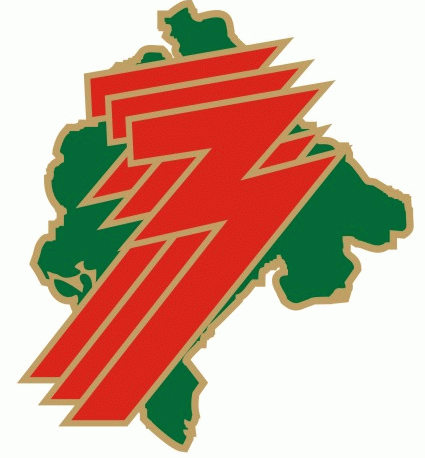 IZVJEŠTAJ O RADU ZA 2015. GODINUPodgorica, januar 2016. godineSADRŽAJ:1. EVIDENCIJA NEZAPOSLENIH LICA1.1. Kretanje nezaposlenosti Na evidenciji Zavoda za zapošljavanje na dan 31. decembar 2015. godine nalazilo se 39.991 nezaposleno lice (žena 20.749 ili 51,88%).U odnosu na 31.12.2014. godine (34.687 lica, a od toga 16.575 žena ili 47,78%) broj nezaposlenih je povećan za 5.304 lica ili za 15,29%. Broj nezaposlenih- na dan 31.12.2014. i 31.12.2015. godine –                                                                                             		      (Graf.1.)1.2. Stopa nezaposlenostiStopa nezaposlenosti, posmatrana kao odnos broja registrovanih nezaposlenih i aktivnog stanovništva, na dan 31. decembar 2015. godine je bila 17,24% (na isti dan prethodne godine 14,95%). Najniže stope nezaposlenosti su u opštinama Budva (8,99%) i Kotor (9,10%), a najveće u opštinama Andrijevica (35,08%), Rožaje (28,96%), Bijelo Polje (28,34%) i Mojkovac (26,86%). Stopa nezaposlenosti u Podgorici je bila 11,88%.1.3. Kvalifikaciona struktura nezaposlenih Posmatrano prema kvalifikacionoj strukturi nezaposlenih lica dominantno učešće od 20.319 ili 50,81% pripada nezaposlenim sa III, IV i V stepenom obrazovanja (31.12.2014. godine 17.705 ili 51,04%), nezaposleni sa VI, VII i VIII sss čine 26,88% ili 10.751 (31.12.2014. godine 10.884 ili 31,38%), a nezaposleni sa I i II sss – 8.921 ili 22,31%, (31.12.2014. godine 6.098 ili 17,71%). Nezaposleni po kvalifikacionoj strukturi- na dan 31.12.2014. i 31.12.2015. godine – (Graf.2.)1.4. Regionalna struktura nezaposlenostiNajviše nezaposlenih, na dan 31. decembar 2015. godine, imali su Područna jedinica Podgorica, za opštine Podgoricu, Kolašin, Danilovgrad i Cetinje 12.404 ili 36,49% od ukupnog broja nezaposlenih (31.12.2014. godine 11.294 ili 32,56%) i Područna jedinica Berane, za opštine Berane, Plav, Andrijevicu i Rožaje 6.093 lica ili 17,93% (31.12.2014. godine 4.389 ili 12,65%). Najmanji broj nezaposlenih lica evidentiran je u Područnoj jedinici Herceg Novi, za opštine Herceg Novi, Kotor i Tivat 3.077 ili 9,05% (31.12.2014. godine 3.115 ili 8,98%), Područnoj jedinici Pljevlja, za opštine Pljevlja i Žabljak 3.208 ili 9,44% (31.12.2014. godine 2.745 ili 7,91%) i Područnoj jedinici Bar, za opštine Bar, Budva i Ulcinj 4.735 lica ili 13,93% (31.12.2014. godine 3.909 ili 11,27%).                            Nezaposleni po područnim jedinicama- na dan 31.12.2014. i 31.12.2015. godine – (Graf. 3.)Promjene broja nezaposlenih – po područnim jedinicama i biroima rada –(Tab.1.)Nezaposlenost je najviše porasla u Područnoj jedinici Berane, za opštine Berane, Plav,  Andrijevica i Rožaje (indeks 138,82), Područnoj jedinici Nikšić za opštine Nikšić, Šavnik i Plužine (indeks 124,94) i Područnoj jedinici Bar, za opštine Bar, Budva i Ulcinj (indeks 121,13). Do smanjenja nezaposlenosti je došlo u Područnoj jedinici Herceg Novi, za opštine Herceg Novi, Kotor i Tivat (indeks 98,78).Posmatrano prema opštinama, nezaposlenost je najviše porasla u Plužinama (indeks 206,14), Rožajama (indeks 158,43) i Plavu (indeks 136,98). Do smanjenja nezaposlenosti je došlo u opštinama Tivat (indeks 91,58), Kotor (indeks 93,26) i Budva (indeks 98,63).1.5. Struktura nezaposlenih prema dužini traženja zaposlenjaZaposlenje preko jedne godine traži 18.845 lica ili 47,12% od ukupnog broja nezaposlenih na evidenciji Zavoda (na dan 31.12.2014. godine 19.763 ili 56,97%), preko tri godine 9.231 lica ili 23,08% nezaposlenih (31.12.2014. godine 10.024 ili 28,9%), a preko 5 godina 6.257 ili 15,65% (31.12.2014. godine 6.558 ili 18,9%).Nezaposleni prema dužini traženja zaposlenja- na dan 31.12.2014. i 31.12.2015. godine –(Tab.2.)                  Nezaposleni prema dužini traženja zaposlenja– na dan 31.12.2014. i 31.12.2015. godine –                                                                                                          (Graf. 4)1.6. Starosna struktura nezaposlenih licaLica starosti do 25 godina ima 7.731 ili 19,33% (31.12.2014. godine 7.241 ili 20,87%) od ukupnog broja nezaposlenih, a preko 50 godina 9.296 ili 23,24% (na dan 31.12.2014. godine 9.140 ili 26,35%).                                        Nezaposleni prema godinama starosti(Tab.3.)                                   Nezaposleni prema godinama starosti- na dan 31.12.2014. i 31.12.2015. godine –(Graf. 5.)1.7. Struktura nezaposlenih prema radnom stažu Prvi put traži zaposlenje, odnosno nema evidentiranog radnog staža 14.080 lica ili 35,21% od ukupnog broja nezaposlenih (na dan 31.12.2014. godine 10.659 lica ili 30,73%). Radni staž posjeduje 25.911 lica ili 64,79% (na dan 31.12.2014. godine 24.028 lica ili 69,27%).Nezaposleni prema dužini radnog staža(Tab.4.)Nezaposleni prema radnom stažu - na dan 31.12.2014. i 31.12.2015. godine – (Graf. 6.) 1.8. Novoprijavljeni U 2015. godini na evidenciju Zavoda za zapošljavanje se prijavilo 42.953 lica, od čega je 23.214 žena ili 54,04%. Od navedenog broja, prvi put prijavljuje se 10.712 lica ili 24,94%, dok se 32.241 lice ili 75,06% već prijavljivalo na evidenciju Zavoda. U odnosu na 2014. godinu prijavljeno je 7.266 lica više ili 20,23% (u 2014. godini – 35.727 novoprijavljenih).                                        Pregled novoprijavljenih(Tab.5.)       Novoprijavljeni(Graf. 7.)Najviše novoprijavljenih lica bilo je u Podgorici (11.471 ili 26,71%), Nikšiću (5.222 ili 12,16%) i Bijelom Polju (3.426 ili 7,98%).Najviše novoprijavljenih je u starosnoj dobi od 18 do 25 godina 9.962 ili 23,27% i od 25 do 30 godina 7.946 ili 18,56%.Posmatrano prema razlozima prestanka radnog odnosa, najviše novoprijavljenih je onih kojima je radni odnos prestao zbog isteka rada na određeno radno vrijeme – 14.392 ili 67,37% (od broja novoprijavljenih lica koja imaju evidentiran radni staž), zatim zbog zaključenja sporazuma sa poslodavcem o prestanku radnog odnosa (1.467 lica ili 6,86%) i zbog isplaćenih otpremnina zaposenom za čijim je radom prestala potreba (1.392 lica ili 6,51%).1.9. Oglašavanje slobodnih radnih mjesta U 2015. godini poslodavci su Zavodu za zapošljavanje prijavili 35.574 slobodnih radnih mjesta kroz 18.367 prijava o slobodnim radnim mjestima. U odnosu na 2014. godinu objavljeno je 7.653 slobodnih radnih mjesta manje ili 17,7% (u 2014. godini objavljeno je 43.227 slobodnih radnih mjesta).Od ukupnog broja prijavljenih slobodnih radnih mjesta 3.042 ili 8,55% je radni odnos na neodređeno vrijeme, 19.611 ili 55,13% je radni odnos na određeno vrijeme, 447 ili 1,26% su pripravnici, 12.328 ili 34,65% su za sezonske poslove i 146 ili 0,41% su ostale vrste radnog odnosa (pripravnik–volonter, dopunski rad, privremeni i povremeni poslovi, privremeno radno angažovanje, zapošljavanja invalida).Posmatrano prema vrsti radnog mjesta 18.847 ili 52,98% su novootvorena radna mjesta, a 16.727 ili 47,02% su upražnjena radna mjesta.Od ukupno prijavljenih slobodnih radnih mjesta 35.127 ili 98,74% su potrebe za radnicima, a 447 ili 1,26% su iskazane potrebe za pripravnicima.Slobodna radna mjesta– prema vrsti radnog mjesta, radnog odnosa i stručnoj spremi –(Tab.6.)Slobodna radna mjesta                             - prema stepenima stručne spreme -                                                      			 (Grafik 8.)Najviše slobodnih radnih mjesta je prijavljeno za I sss (12.957 ili 36,42%), zatim IV sss 6.621 ili 18,61% i III sss 5.739 ili 16,13%.Slobodna radna mjesta                             - prema stepenima stručne spreme -                                                                                 (Tab. 7.)Najviše slobodnih radnih mjesta je prijavljeno u Podgorici 10.043 ili 28,23%, Budvi 7.865 ili 22,11% i Herceg Novom 4.125 ili 11,59%.Najviše prijavljenih slobodnih radnih mjesta je u turizmu i ugostiteljstvu 7.105 ili 19,97%, zatim trgovini, opravci motornih vozila i predmeta za domaćinstvo 4.695 ili 13,19% i građevinarstvu 4.659 ili 13,09%.1.10. ZapošljavanjePrema povratnim informacijama dobijenim od strane poslodavaca, zaposlenih lica i iz Poreske uprave Crne Gore, sa evidencije Zavoda za zapošljavanje, u 2015. godini, zaposlenje je dobilo 13.824 lica. U odnosu na 2014. godinu kada je zaposleno 14.318 lica, došlo je do smanjenja zapošljavanja za 494 lica ili 3,45%.Najviše su zapošljavani srednjoškolci sa četvrtim stepenom stručne spreme – 4.308 ili 31,16%, zatim sa VII-1 stepenom 3.278 ili 23,71%, nekvalifikovani radnici – 2.222 ili 16,07 i sa III sss 2.204 ili 15,94%.                                             Pregled zapošljavanja(Tab.8.)Zapošljavanje                              - prema stepenima stručne spreme -                                                      			 (Grafik 9.)Od ukupnog broja radnih mjesta 6.838 ili 49,46% su novootvorena radna mjesta, dok su 6.986 ili 50,54% upražnjena. Na neodređeno radno vrijeme su zaposlena 1.142 lica ili 8,26%.Najviše zapošljavanja je bilo u Podgorici – 3.696 ili 26,74%, zatim u Herceg Novom – 2.868 ili 20,75% i Budvi 1.372 ili 9,92%. Najviše zapošljavanja je bilo na poslovima u ugostiteljstvu i turizmu – 2.915 ili 21,09% i trgovini na veliko i malo, opravci motornih vozila i motocikala – 2.284 ili 16,52% i obrazovanju 1.353 ili 9,97%. Zapošljavanje - prema stepenima stručne spreme, vrsti radnog mjesta i radnog odnosa -(Tab. 9.)1.11. Zapošljavanje i rad stranacaZakonom o strancima (''Sl. list CG'', br. 65/14) je predviđeno da dozvole za rad i zapošljavanje stranaca, od 1. aprila 2015. godine, izdaje Ministarstvo unutrašnjih poslova Crne Gore, tako da je Zavod za zapošljavanje izdavao dozvole u periodu od 1. januara do 31. marta, a od 1. aprila 2015. godine izdavanje dozvola je u nadležnosti Ministarstva unutrašnjih poslova Crne Gore.U prvom kvartalu 2015. godine Zavod za zapošljavanje je izdao 8.382 dozvola za rad i zapošljavanje stranaca što za 2.861 dozvolu ili 51,82% više u odnosu na isti period prethodne godine (5.521). U periodu 1. april - 31. decembra 2015. godine Ministarstvo unutrašnjih poslova Crne Gore je izdalo 8.429 dozvola za rad i zapošljavanje stranaca.Najveći broj dozvola je izdala Područna jedinica Bar, za opštine Bar, Budvu i Ulcinj 3.409 ili 40,67%, zatim Područna jedinica Podgorica, za Podgoricu, Cetinje, Kolašin i Danilovgrad 2.643 ili 31,53% i Područna jedinica Herceg Novi, za opštine Herceg Novi, Tivat i Kotor 1.827 ili 21,8%.Najviše dozvola izdato je u Podgorici (2.484 ili 29,63% ukupnog broja izdatih dozvola), zatim u Budvi (2.423 ili 28,91%) i Baru (833 ili 9,94%). Najviše stranaca koji se zapošljavaju u Crnoj Gori je iz Republike Srbije 3.334 ili 39,78%, Bosne i Hercegovine 2.150 ili 25,65% i Ruske Federacije 843 ili 10,06%. Posmatrano prema djelatnostima, najviše dozvola je izdato u oblati građevinarstva (2.822 ili 34,76% od broja dozvola koje su razvrstane po djelatnostima – nisu uključene lične radne dozvole), zatim trgovine na veliko i malo; popravke motornih vozila i motocikala (1.015 ili 12,5%) i turizma i ugostiteljstva (979 ili 12,05%).1.12. Osiguranje za slučaj nezaposlenostiNakon prestanka radnog odnosa nezaposleno lica ima pravo, po osnovu osiguranja za slučaj nezaposlenosti, na isplatu novčane naknade pod određenim uslovima. Uslovi za sticanje prava, ostvarivanje i prestanak, dužina trajanja, visina novčane naknade i ponovno sticanja prava na novčanu naknadu utvrđeni su Zakonom o zapošljavanju i ostvarivanju prava iz osiguranja od nezaposlenosti (»Sl. list Crne Gore«, br.14/10, 45/12, 61/13 i 20/15).   Pravo na novčanu naknadu, u smislu ovog zakona, ima osiguranik koji prije prestanka radnog odnosa ima staž osiguranja od najmanje 12 mjeseci neprekidno ili sa prekidima u poslednjih 18 mjeseci, kojem je radni odnos prestao bez njegove saglasnosti ili krivice i ako se prijavi Zavodu i podnese zahtjev u zakonom propisanom roku.Osnovni kriterijum za utvrđivanje perioda za koje vrijeme nezaposlenom licu nakon prestanka radnog odnosa pripada novčana naknada, je prethodno ostvarena dužina staža osiguranja. Minimalni period za koji se vrši isplata novčane naknade iznosi tri mjeseca (za osiguranike sa stažom osiguranja dugim od jedne do pet godina), a maksimalni 12 mjeseci (za osiguranike sa više od 25 godina staža osiguranja). Izuzetak čini nezaposleno lice, ako ima više od 35 godina staža osiguranja, kojem pravo na novčanu naknadu traje do ponovnog zaposlenja ili do nastupanja nekog od osnova za prestanak prava na novčanu naknadu. Isto pravo ima roditelj lica koje u skladu sa zakonom ostvaruje pravo na ličnu invalidninu, pod uslovom da ima više od 25 godina staža.Takođe, novčana naknada pripada invalidu II odnosno III kategorije, koji nije korisnik privremene naknade po propisima o penzijskom i invalidskom osiguranju i licu sa invaliditetom, bez obzira na ostvareni staž osiguranja, dok čeka na zaposlenje, odnosno do nastupanja nekog od osnova za prestanak prava na novčanu naknadu u skladu sa zakonom.Novčana naknada, shodno članu 57 Zakona o zapošljavanju i ostvarivanju prava iz osiguranja od nezaposlenosti, iznosi 40% minimalne zarade utvrđene Opštim kolektivnim ugovorom.Izuzetno invalidu rada II i III kategorije, saglasno Zakonu o dopunama Zakona o zapošljavanju i ostvarivanju prava iz osiguranja od nezaposlenosti (»Sl.list CG«, br. 61/13), počev od 1. januara 2014. godine, pripada pravo na novčanu naknadu u iznosu najniže penzije u Crnoj Gori utvrđene Zakonom o penzijskom i invalidskom osiguranju. Na iznos isplaćene novčane naknade obračunavaju se i plaćaju doprinosi za zdravstveno i penzijsko – invalidsko osiguranje.Pregled isplata novčanih naknada u 2014. i 2015. godini                                            (Tab. 10.)                                          Na osnovu datih podataka uočava se smanjenje broja korisnika novčane naknade, u 2015. godine. U prosjeku, mjesečno je 7.342 nezaposlenih lica koristilo navedeno pravo.  Ukupna sredstva izdvojena za novčanu naknadu u 2015. godini iznose 9.271.693,86 eura. 2. PROGRAMSKE AKTIVNOSTIAkcionim planom zapošljavanja i razvoja ljudskih resursa za 2015. godinu, utvrđene su mjere i aktivnosti usmjerene ka ostvarivanju prioriteta i ciljeva definisanih Nacionalnom strategijom zapošljavanja i razvoja ljudskih resursa 2012-2015. godine, koji su zasnovani na potrebi rješavanja aktuelnih problema na tržištu rada, kao što su: visoka dugoročna nezaposlenost, visoko učešće mladih u strukturi nezaposlenih, izražene disproporcije između ponude i tražnje na tržištu rada, znatan rast broja nezaposlenih visokoškolaca, regionalne razlike u nezaposlenosti, kao i veliki broj nezaposlenih koji se smatraju teže zapošljivim.Shodno odredbama Zakona o zapošljavanju i ostvarivanju prava iz osiguranja od nezaposlenosti, Upravni odbor Zavoda za zapošljavanje Crne Gore donio je Program rada za 2015. godinu kojim su utvrđene mjere i aktivnosti iz Akcionog plana zapošljavanja i razvoja ljudskih resursa za 2015. godinu, koje Zavod sprovodi, kao i finansijski okvir za realizaciju ovih programskih aktivnosti. Saglasno prioritetima i ciljevima politike zapošljavanja, tokom 2015. godine, Zavod je: u cilju povećanja efikasnosti aktivne politike zapošljavanja: realizovao programe obrazovanja i osposobljavanja nezaposlenih lica, javne radove, programe pružanja pomoći mladima da steknu prvo praktično iskustvo, odnosno programe stimulisanja prvog zapošljavanja i finansiranja zarada pripravnika, stimulisanja zapošljavanja mladih na sezonskim poslovima i druge programe;u cilju povećanja samozapošljavanja: programe stimulisanja preduzetništva, kroz dodjelu kredita za samozapošljavanje nezaposlenih lica i obuku za preduzetnike i lica koja započinju biznis;u cilju integracije u zapošljavanju lica sa invaliditetom i teže zapošljivih lica: programe profesionalne rehabilitacije i zapošljavanja lica sa invaliditetom, zdravstveno ugroženih, pripadnika RE populacije, programe aktivne politike zapošljavanja za ova lica i druge programe u cilju povećanja zaposlenosti.Programi su sprovedeni u finansijskim okvirima utvrđenim Programom rada Zavoda za 2015. godinu, saglasno zakonskim propisima, a na način i pod uslovima utvrđenim podzakonskim aktima za sprovođenje zakona. 2.1. Stručni tretman nezaposlenih licaRadi povećanja ukupne zaposlenosti i unapređenja kvaliteta ponude radne snage Zavod je realizovao utvrđene oblike rada sa nezaposlenima. Informativni razgovori organizuju se za sva novoprijavljena lica sa evidencije Zavoda. Na informativnom razgovoru nezaposlena lica dobijaju informacije o svojim pravima i obavezama, dok se nalaze na evidenciji Zavoda. Nezaposleni se kroz ove razgovore, u grupama od po 15-20 učesnika, upoznaju sa programima aktivne politike zapošljavanja, kao što su: informativno–motivacijskim seminarima, dokvalifikacijama, prekvalifikacijama, profesionalnoj orijentaciji, kreditima za samozapošljavanje i sl. Ukazuje im se i na to koliko je važna njihova aktivna uloga u traženju zaposlenja, prezentiraju im se statistički podaci o važnim karakteristikama tržišta rada, potražnji za pojedinim zanimanjima i stanju na evidenciji Zavoda, ukazuje se na potrebu za sticanjem novih znanja radi očuvanja radne kondicije i lakšeg uključivanja na tržište rada i dobijaju još niz korisnih informacija o funkcijama Zavoda i tržištu rada. U 2015. godini kroz ovaj stručni tretman prošlo je 3.496 lica. Informativno–motivaconi seminari (radionice) su programi namijenjeni svim nezaposlenim licima, a imaju svrhu da informišu nezaposlene o svim značajnim obilježjima tržišta rada i zapošljavanja. Takođe, cilj im je da motivišu nezaposlene na aktivno traženje zaposlenja. Ovi seminari bitno utiču na jačanje samopouzdanja što je važan preduslov za samostalno aktivno traženje posla. Uče se i konkretne vještine pisanja molbi, biografija, predstavljanje poslodavcu. Izvode se i specijalističke radionice za lica koja planiraju da se bave preduzetništvom. U 2015. godini ovu vrstu programa prošlo je 391 nezaposleno lice. Naše analize pokazuju da ovi seminari podsticajno utiču na nezaposlena lica da aktivno traže posao i da aktivno učestvuju u programima APZ. Za svako nezaposleno lice savjetnici za zapošljavanje rade individualni plan zapošljavanja na osnovu strukturiranog intervjua. Plan zapošljavanja pomaže nezaposlenom licu da brže dođe do posla uz visoko stručno i profesionalno usmjeravanje savjetnika. U 2015. godini su urađena 39.782 intervjua, 77.651 plan zapošljavanja i 103.523 realizacije planova zapošljavanja. Svako nezaposleno lice je dobilo svoje planove zapošljavanja.Pregled stručnih tretmana u 2014. i 2015. godini                                                                                                                                          (Tab. 11.)PRIORITET 1: Povećanje zaposlenosti. Smanjenje stope nezaposlenostiCILJ 2. Povećanje efikasnosti aktivne politike zapošljavanja sa posebnim naglaskom na integraciju dugoročno nezaposlenih lica, mladih nezaposlenih i žena nezaposlenih na tržištu rada.MJERA 1.2.1. Realizacija programa obrazovanja i osposobljavanja nezaposlenih lica za poznatog poslodavca i za tržište rada2.2. Programi obrazovanja i osposobljavanja odraslihProgrami obrazovanja i osposobljavanja odraslih realizovani su za 892 nezaposlena lica, što je za 659 lica manje od broja učesnika ovih programa u 2014. godini. U programe sticanja stručnih kvalifikacija uključeno je 717, a u programe sticanja znanja i vještina 175 nezaposlenih lica. Ovi programi su realizovani u okviru raspoloživih sredstava za ove namjene, a u saradnji sa organizatorima obrazovanja odraslih. Pored navedenih programa, u saradnji sa poslodavcima, realizovan je i program osposobljavanja za rad na konkretnom radnom mjestu za 86 lica, što je za 93 lica manje od broja učesnika ovih programa u 2014. godini. Učešće sredstava za realizaciju programa obrazovanja i osposobljavanja odraslih i programa osposobljavanja za rad na konkretnom radnom mjestu, u ukupno raspoloživim sredstvima za mjere aktivne politike zapošljavanja, u 2015. godini, iznosilo je 15,7%.Neposredno po realizaciji programa osposobljavanja za rad na konkretnom radnom mjestu, 79 lica je zaposleno na neodređeno vrijeme, a  717 nezaposlenih lica su stekla stručne kvalifikacije shodno potrebama tržišta rada i na ovaj način povećala zapošljivost u uslužnim djelatnostima, građevinarstvu, turizmu i ugostiteljstvu, kao i u prerađivačkoj industriji. Programe sticanja znanja engleskog, italijanskog i ruskog jezika uspješno su završila 84 lica, informatičkih znanja i vještina 41, preduzetničkih 31 lice, dok su 19 nezaposlenih lica bila uspješna u savladavanju drugih programa sticanja vještina bitnih za obavljanje poslova njihovih zanimanja.Učešće lica uključenih u programe obrazovanja i osposobljavanja odraslih i programe osposobljavanja za rad na konkretnom radnom mjestu, u ukupnom broju učesnika mjera aktivne politike zapošljavanja, u izvještajnom periodu, iznosilo je 27,4%. Posmatrano prema nivoima obrazovanja najviše je uključenih lica sa završenom srednjom školom (III i IV nivoa obrazovanja) 555 lica, zatim sa  visokom školom 382 i 38 lica sa završenom osnovnom školom. Lica ženskog pola, u navedenim programima učestvovala su sa 56% (550 lica), lica do 25 godina života sa 38% (373 lica), a dugoročno nezaposlena lica sa 48% (471 lice).Osposobljavanje za rad kod poslodavcaZadaci programa osposobljavanja za rad kod poslodavca, utvrđeni na osnovu zahtjeva tržišta rada i nedovoljne mogućnosti nezaposlenih da im odgovore, ostvareni su, u okviru raspoloživih sredstava za ovu mjeru aktivne politike zapošljavanja u 2015. godini. Učešće ovih sredstava u ukupno raspoloživim sredstvima za mjere aktivne politike zapošljavanja iznosilo je 16,5%.Ovom mjerom obuhvaćeno je 537 dugoročno nezaposlenih lica koja nijesu bila u radnom odnosu u poslednjih šest mjeseci, jer njihova stečena znanja i vještine nijesu bile dovoljne za zapošljavanje. Učešće ovih lica u ukupnom broju učesnika mjera aktivne politike zapošljavanja, u izvještajnom periodu, je iznosilo 15%. Mjerom su prije svega, obuhvaćena dugoročno nezaposlena lica sa stečenim srednjim obrazovanjem (84,4%), mlada lica (61,8%) dok su lica ženskog pola učestvovala sa 31% (166). Učešće lica iz sjevernih i manje razvijenih opština, iznosilo je 77,6% i veće je od planiranog (60%).Aktivnosti pripreme kako, poslodavaca koji su izvodili, tako i nezaposlenih lica koja su učestvovala u programu, realizovane su na način i u rokovima utvrđenim Programom rada Zavoda. Uspješnost nezaposlenih lica u savladavanju programa osposobljavanja potvrđuje visok stepen usklađenosti programskih sadržaja sa njihovim mogućnostima, a činjenica da su izabrani poslodavci zaposlili sve uspješne učesnike programa potvrđuje da su aktivnosti izbora učesnika programa uspješno  sprovedene.Mjera je realizovana kod 147 poslodavaca iz privatnog sektora, spremnih da sprovođenjem svojih programa osposobljavanja, u trajanju od jednog do četiri mjeseca, obezbijede nedostajuću radnu snagu za rad u uslužnim djelatnostima, turizmu i ugostiteljstvu, drvopreradi i drugim djelatnostima. Kroz ovaj vid saradnje sa poslodavcima svim učesnicima mjere, obezbijeđeno je zapošljavanje kod poslodavaca koji su realizovali programe osposobljavanja za rad, na poslovima za čije obavljanje su osposobljeni. Zapošljavanjem 537 dugoročno nezaposlenih lica, na određeno vrijeme, u trajanju od tri do 12 mjeseci, ostvareni su očekivani rezultati realizacije ovog programa podsticanja zapošljavanja teže zapošljivih nezaposlenih lica.Program osposobljavanja i zapošljavanja na Projektu „Portanova”- KumborProgram osposobljavanja za građevinska zanimanja, u Centru za obuku „Azmont akademija” u Bijelom Polju, realizovan je za 98 lica iz evidencije biroa rada Bijelo Polje, Mojkovac, Berane i Rožaje. Nezaposlena lica su se osposobljavala za zanimanja betonirac, tesar, armirač, zidar, malterdžija, keramičar, moler, fasader i regipser, a u cilju zapošljavanja na Projektu izgradnje „Portanova” u Kumboru.  MJERA 1.2.2. Implementacija programa usmjerenih na dugoročno nezaposlene i teže zapošljiva lica kroz javne radove, programe za podsticanje karijernog razvoja i druge posebne programe i projekte2.3. Javni radoviPolazeći od programskih zadataka utvrđenih na osnovu potreba i mogućnosti lica otežanog zapošljavanja i potreba korisnika programa od javnog interesa, Zavod je, u okviru raspoloživih sredstava za ove namjene, realizovao državne i lokalne programe javnih radova. Učešće ovih sredstava u ukupno raspoloživim sredstvima za mjere aktivne politike zapošljavanja iznosilo je 34,3%.Ovim je omogućeno zapošljavanje 1.383 dugoročno nezaposlena lica, što je za  54,5% više u odnosu na 2014. godinu. Zaposlena su lica sa invaliditetom (68), lica umanjenih radnih sposobnosti koja nemaju karakter invalidnosti (176), pripadnici populacije Roma i Egipćana (29), korisnici novčane naknade (160) i socijalnih davanja (50) i druga dugoročno nezaposlena lica osposobljena za rad sa licima u stanju socijalne zaštite. Posmatrano, prema nivoima obrazovanja najviše je zaposleno lica sa završenom srednjom školom (693), a s teritorijalnog aspekta posmatrano, najviše je zaposlenih lica iz sjevernih opština  (61,7%). U navedenim programima zaposleno je 56,9% lica ženskog pola. Posmatrano prema dužini trajanja rada, najviše je zaposlenih u trajanju od jednog do šest mjeseci 923, zatim u trajanju od sedam mjeseci 215 i 245 lica u trajanju od devet mjeseci. Učešće ovih lica u ukupnom broju učesnika mjera aktivne politike zapošljavanja, u izvještajnom periodu, je iznosilo 38,6%.Javni radovi su sprovedeni u saradnji sa Ministarstvom održivog razvoja i turizma, lokalnim upravama, javnim ustanovama, nevladinim sektorom, poslodavcima i drugim pravnim licima, kroz programe socijalne zaštite, ekološke, obrazovne, kulturne i druge slične programe utemeljene na društveno korisnom i neprofitabilnom radu koji na tržištu ne stvaraju nelojalnu konkurenciju. Državni javni radZavod je, u saradnji sa Ministarstvom turizma, JP za upravljanje morskim dobrom, opštinama i javnim komunalnim preduzećima, i u 2015. godini Programom Neka bude čisto, dao doprinos unapređenju imidža Crne Gore kao ekološke države i turističke destinacije.  Lokalni javni radU saradnji sa opštinama, javnim institucijama i nevladinim sektorom realizovani su i radovi na lokalnim nivoima u kojima je zaposleno 1.281 lice. Ovi radovi odnosili su se na programe socijalne podrške namijenjene starim i drugim licima u stanju socijalne potrebe, djeci i mladima sa teškoćama u razvoju, kao i na programe podsticanja razvoja turizma, pružanja zanatskih usluga i druge društveno korisne programe. Realizacijom lokalnih programa zapošljavanja, u osnovi pružena je tehnička pomoć za 220 učenika, sa posebnim obrazovnim potrebama, podrška u obavljanju osnovnih životnih funkcija, za 245 lica sa invaliditetom, njega i pomoć za 340 starih lica,  u stanju socijalne potrebe. MJERA 1.2.3. Stimulisanje zapošljavanja lica sa stečenim srednjim obrazovanjem (III i IV nivo)2.4.  Stimulisanje zapošljavanja lica sa stečenim srednjim obrazovanjem Polazeći od kretanja na tržištu rada u poslednjih nekoliko godina koja ukazuju na visoko učešće lica sa stečenim srednjim obrazovanjem, oko 50%, Zavod je, u tekućoj godini, u okviru raspoloživih sredstava realizovao program stimulisanja zapošljavanja ovih lica, prioritetno u opštinama sjeverne regije u kojima je otežano zapošljavanje ovih lica još izraženije. Učešće ovih sredstava u ukupno raspoloživim sredstvima za mjere aktivne politike zapošljavanja iznosilo je 15,5%.Programom je obuhvaćeno 309 lica, od kojih su 267 IV i 42 lica III nivoa obrazovanja, što je za 3% više od planiranog broja učesnika ovog programa. Učešće ovih lica u ukupnom broju učesnika mjera aktivne politike zapošljavanja, u izvještajnom periodu, je iznosilo 8,6 %.Program je realizovan kod 198 poslodavaca iz privatnog sektora koji su, kroz jedan vid probnog rada u trajanju od šest mjeseci koji finansijski ne opterećuje preduzeće, obezbijedili zapošljavanje ovih lica i prepoznali kadar adekvatan njihovim potrebama.Programom je stimulisano zapošljavanje 172 dugoročno nezaposlenih lica iz opština sjevernog regiona, zatim 137 lica ženskog pola, kao i 152 lica do 25 godina života.  MJERA 1.2.4. Unapređenje preduzetničkih znanja, specifičnih profesionalnih i mekih vještina i kompetencija mladih visokoškolaca2.5. Pilot program Mladi su naš potencijal, pružimo im šansuPolazeći od potrebe ublažavanja negativnih posljedica prolongiranog zapošljavanja visokoobrazovanih lica, Zavod u okviru raspoloživih sredstava za ove namjene, realizuje program stimulisanja zapošljavanja 50 mladih lica, što je na nivou planiranog broja učesnika ovog programa. Učešće sredstava za realizaciju ovog programa u ukupno raspoloživim sredstvima za mjere aktivne politike zapošljavanja, iznosilo je 10,2%.Ovim programom su obuhvaćena lica životne dobi do 30 godina, sa stečenim visokim obrazovanjem, radnim iskustvom u nivou obrazovanja, naprednim poznavanjem rada na računaru i engleskog jezika, koja u ukupnom broju učesnika mjera aktivne politike zapošljavanja, učestvuju sa 1,4%.   Stimulišući zapošljavanje mladih u opštinama prebivališta, programom su, na nivou lokalnih zajednica, obuhvaćena po dva nezaposlena lica, od kojih 58% lica ženskog pola.Učesnici programa su stekli preduzetnička znanja i specifične poslovne vještine izrade projektnih aplikacija, upravljanja i implementacije projekata, organizovanja klastera i benefita klasterskog umrežavanja subjekata privređivanja. Takođe, programom je omogućena i primjena ovih stečenih znanja uz rad, u trajanju od devet mjeseci. U izvještajnom periodu, učesnici programa su:doprinjeli podizanju svijesti nezaposlenih lica o značaju preduzetništva kroz vršnjačku edukaciju, kao i učenika osnovnih i srednjih škola za koje su održali radionice, širom Crne Gore, na temu »Mladi i preduzetništvo«;učestvovali u izradi biznis planova za nezaposlena lica kao potencijalne korisnike kredita; u saradnji sa opštinama, biznis centrima, centrima za socijalni rad, školama, turističkim organizacijama, nevladinim organizacijama, sportskim klubovima i drugim organizacijama, učestvovali u izradi projektnih aplikacija za dodjelu sredstava iz nacionalnih i međunarodnih fondova. Riječ je o projektima koji se prevashodno odnose na zapošljavanje i pokretanje sopstvenog biznisa, posebno mladih, žena, pripadnika populacije Roma i Egipćana i lica sa invaliditetom;inicirali osnivanje tri klastera. Na osnovu već ostvarenih rezultata u dosadašnjoj realizaciji programa, da se zaključiti da će rezultirati ostvarenjem projektovanih ciljeva.MJERA 1.2.5. Pružanje pomoći mladima da steknu prvo praktično radno iskustvo kroz finansiranje zarada pripravnika2.6. Osposobljavanje za samostalan radSaglasno programskim zadacima u sprečavanju posledica dugoročne nezaposlenosti, a u okviru raspoloživih sredstava za ove namjene u tekućoj godini, realizovan je program stimulisanja zapošljavanja 123 lica, bez iskustva u nivou obrazovanja, koja u ukupnoj nezaposlenosti učestvuju sa 35%. Učešće ovih sredstava u ukupno raspoloživim sredstvima za mjere aktivne politike zapošljavanja iznosilo je 6,7%.Program je obezbijedio prvo zapošljavanje 109 nezaposlenih lica, u trajanju  od šest mjeseci, odnosno 14 lica, u trajanju od devet mjeseci, čime su ova lica stekla uslov za polaganje stručnog ispita. Posmatrano prema nivou obrazovanja, zaposleno je 88,6% lica sa stečenim srednjim obrazovanjem, dok sa aspekta starosne i polne strukture učešće zaposlenih lica do 25 godina života iznosilo je 71,5%, a lica ženskog pola 47,2%. Učešće ovih lica u ukupnom broju učesnika mjera aktivne politike zapošljavanja, u izvještajnom periodu, je iznosilo 3,4%. Na planu realizacije programa, Zavod je ostvario saradnju sa 87 poslodavaca iz privatnog sektora iz Bijelog Polja, Mojkovca, Berana, Andrijevice, Plava, Rožaja, Petnjice, Gusinja, Pljevalja, Žabljaka, Kolašina, Nikšića, Danilovgrada, Ulcinja i iz Cetinja. Poslodavci su sproveli programske sadržaje prlagođene profesionalnim i ličnim karakteristikama korisnika i uz obezbjeđen mentoring, osposobili ih za samostalno obavljanje poslova, u okviru nivoa obrazovanja. MJERA 1.2.6. Pružanje usluga profesionalne orijentacije licima koji imaju potrebu za ovom uslugom2.7. Profesionalna orijentacija2.1.1. Opšti programi profesionalne orijentacijeOpšti programi profesionalne orijentacije koji obuhvataju profesionalno informisanje i profesionalno savjetovanje u odnosu na metod rada dijele se na individualne i grupne. Individualni programi profesionalne orijentacije podrazumijevaju u prosjeku dva susreta savjetnika za profesionalnu orijentaciju i korisnika (učenika, studenta ili tražioca posla), dok se grupni programi baziraju na radioničarskom tipu rada, gdje korisnici kroz grupne i individualne aktivnosti usvajaju znanja i vještine. Grupni rad uključuje od minimum 7 do maksimum 16 učesnika, dok se vremenski okvir pružanja usluga kreće od 45 do 90, odnosno 270 minuta dnevno, zavisno od strukture programa. Opšti programi profesionalne orijentacije podrazumjevaju pružanje usluga:Profesionalnog informisanja;Profesionalnog savjetovanja; Psihološke obrade uz primjenu odgovarajuće testovne baterije;Selekcije za zapošljavanje.Prikaz korisnika usluga opštih programa profesionalne orijentacije                                                                                                                      (Tab.12)U 2015. godini najveći broj korisnika koristio je uslugu grupnog profesionalnog informisanja (4.594 lica, od kojih su se 595 lica nalazila u evidenciji nezaposlenih), zatim usluge individualnog profesionalnog informisanja (3.517 lica). Psihološka obrada servisirana je za 526 korisnika, a individualno profesionalno savjetovanje servisirano je za 915 lica. Grupnim profesionalnim savjetovanjem obuhvaćeno je 1.225 lica. Proces selekcije prošlo je 317 lica.2.7.2. Posebni programi profesionalne orijentacijeProgram Karijerna orijentacija i tržište rada u osnovnim i srednjim školamaProgram Karijerna orijentacija i tržište rada u osnovnim i srednjim školama koji je iniciran od strane Zavoda za zapošljavanje i Ministarstva prosvjete, realizuje se kontinuirano, počev od 2011. godine. Savjetnik za profesionalnu orijentaciju aktivnosti predviđene ovim Programom sprovodi u Centru za informisanje i profesionalno savjetovanje i obrazovnoj ustanovi. Program je pokrenut u namjeri da se mladima u obrazovnom sistemu koji izlaze na tržište rada i/ili nastavljaju školovanje pruži osnova za podsticanje karijernog razvoja, pravilnog izbora zanimanja, izbora zaposlenja, razvijanje ideje o preduzetništvu i sl, odnosno da se učenicima osnovnih i srednjih škola pruži mogućnost pravovremenog profesionalnog informisanja o segmentima značajnim za izbor zanimanja i karijernog razvoja. Ovaj program se realizuje za učenike osnovnih i srednjih škola koji nastavljaju školovanje i za učenike srednjih stručnih škola koji izlaze na tržište rada.Korisnici usluga Programa Karijerna orijentacija i tržište rada  u osnovnim i srednjim školama	                                                          (Tab. 13.)Savjetnici za profesionalnu orijentaciju su informisali 4.237 učenika, o uslugama koje Zavod pruža u Centrima za informisanje i profesionalnu orijentaciju kroz posjetu osnovnim i srednjim školama.Program Podsticanje karijernog razvoja neposredno zapošljivih nezaposlenih licaProgram Podsticanje karijernog razvoja neposredno zapošljivih nezaposlenih lica  namjenjen je licima koja se prvi put prijavljuju u evidenciju nezaposlenih Zavoda, a u funkciji podsticanja profesionalnog razvoja kandidata za zapošljavanje.Program se realizuje, kroz radionice, u trajanju od jednog do tri dana. Koncipiran je tako da sažima program usmjeren ka socijalnoj formi, program fokusiran na informisanju, motivisanju i aktivnom traženju zaposlenja. Broj učesnika ovog programa u 2015. godini prikazan je u tabeli.Korisnici usluga Programa Podsticanje karijernog razvoja neposredno zapošljivih	                                                                               (Tab. 14.)		                                                                                                      (Tab.3)MJERA 1.2.7. Unapređenje nivoa povezanosti poslodavaca i nezaposlenih putem informacionog sistema i razvoja vidova neposredne komunikacije (informatičko povezivanje, sajmovi zapošljavanja, okrugli stolovi)2.8. Rad sa poslodavcimaU cilju unapređenja rada, poslodavcima su u područnim jedinicama i biroima rada pružane potrebne usluge, i to: oglašavanje slobodnih radnih mjesta;direktno posredovanje na osnovu zahtjeva poslodavaca za popunjavanje upražnjenih radnih mjesta, putem tzv. predselekcija i selekcija kandidata;posredovanje za sezonsko zapošljavanje; informacije i podnošenje zahtjeva za kreditiranje;izdavanje potvrda za izdavanje radnih dozvola;servis promjena zaposlenja.Osim toga, nastavljene su aktivnosti organizovanja i učešća Zavoda na sajmovima, okruglim stolovima, uključivanja poslodavaca u obuke, izradu programa, monitoring i evaluaciju obuka, kreditiranje, sezonsko zapošljavanje, javne radove i drugo. Direktno posredovanjeDirektno posredovanje omogućava jednostavan, olakšan i brz način zadovoljavanja  potreba ponude i tražnje na tržištu rada. Na osnovu zahtjeva poslodavaca za popunjavanje upražnjenih radnih mjesta, u biroima rada se organizuju aktivnosti tzv. predselekcija, selekcija i intervjua, kojima se vrši izbor kandidata koji mogu zadovoljiti iskazane potrebe. Potrebe se utvrđuju putem intervjua sa poslodavcima, kojima se dobijaju što konkretniji podaci o zahtjevima radnog mjesta (školska sprema, radno iskustvo, posebna znanja i vještine, karakteristike zaposlenog i dr.). Na osnovu dobijenih informacija savjetodavci među nezaposlenim licima pronalaze odgovarajuće kandidate, koji potom učestvuju u postupku selekcije.Savjetnici za rad sa poslodavcima odrađuju sa izabranim licima postupke predselekcije i selekcije.Cilj predselekcije je da se putem grupnih razgovora sa više nezaposlenih lica ustanovi njihovo iskustvo, kompetencije i motivisanost za rad na odgovarajućem upražnjenom radnom mjestu i da se poslodavcima pošalju kandidati koji ispunjavaju tražene uslove.Selekcije se rade u prisustvu poslodavaca, koji uz pomoć savjetnika za rad sa poslodavcima obavljaju grupne ili individualne intervjue sa nezaposlenim licima. Na ovaj način se postiže pozitivan rezultat, jer se na jednom mjestu direktno sučeljavaju ponuda i tražnja i upoznaju sa onim što se traži i što se nudi. U posljednje vrijeme je jako popularizovana ova vrsta usluge Zavoda prema poslodavcima. Oni su shvatili njen značaj i ovu vrstu usluge sve više traže. U 2015. godini, Zavodu za zapošljavanje se obratilo 3.918 poslodavaca koji su iskazali potrebu za 9.966 radnika. Na predselekcijama je bilo 8.595 nezaposlenih lica, kroz proces selekcije je prošlo 7.495 nezaposlenih lica, dok je direktno posredovano za 4.306 lica. Zakon o strancima, sa čijom se primjenom otpočelo 1. aprila 2015. godine, donio je novine u radu Zavoda za zapošljavanje. Novina je izdavanje potvrde poslodavcima da na evidenciji Zavoda nema nezaposlenih lica koja ispunjavaju uslove za zasnivanje radnog odnosa na određenim poslovima kod poslodavca ili je lice sa evidencije odbilo zasnivanje radnog odnosa na tim poslovima. Potvrda je sastavni dio dokumentacije koju stranac predaje u MUP za dobijanje dozvole za privremeni boravak i rad radi zapošljavanja i sezonskog zapošljavanja.Za navedeni vremenski period važenja prvobitnog zakonskog rješenja (1.4-3.6.2015. godine) Zavodu za zapošljavanje je podnijeto 2.175 zahtjeva za izdavanje potvrde, kojima je traženo 5.022 izvršioca. Zavod je izdao 31 potvrdu. Na zahtjev poslodavaca, Skupština Crne Gore je 3.6.2015. godine donijela Zakon o izmjenama Zakona o strancima, koje se odnose na izdavanje potvrde Zavoda za zapošljavanje Crne Gore, a koji je bio na snazi do 1.11.2015. godine. To znači da su poslodavci podnosili zahtjev za izdavanje boravišne i radne dozvole u MUP-u, bez predhodno pribavljene potvrde od strane Zavoda da na evidenciji nezaposlenih nema lica koja ispunjavaju uslove za zasnivanje radnog odnosa na određenim poslovima kod poslodavca ili je lice sa evidencije odbilo zasnivanje radnog odnosa na tim poslovima.Od 1.11.2015. godine su ponovo na snazi članovi Zakona o strancima koji se odnose na izdavanje potvrde Zavoda za zapošljavanje Crne Gore.  U periodu od 1.11-31.12.2015. godine Zavodu za zapošljavanje je podnijeto 1.359 zahtjeva za izdavanje potvrde, kojima je traženo 2.584 izvršioca. Zavod je, za navedeni izvještajni period, izdao 1.040 potvrda. MJERA 1.2.9. Primjena modela aktivacije u skladu sa novim Zakonom o socijalnoj i dječijoj zaštiti2.9. Pilot program Aktivacija korisnika MOP-aPolazeći od potrebe ublažavanja posljedica dugoročne nezaposlenosti korisnika materijalnog obezbjeđenja porodice, Zavod je u okviru raspoloživih sredstava za ove namjene, realizovao program aktivacije za 202 nezaposlena lica, što je za 48 lica ispod planiranog broja učesnika ovog programa. Učešće ovih sredstava u ukupno raspoloživim sredstvima za mjere aktivne politike zapošljavanja iznosilo je 1,1%. Program je realizovan u sjevernim i manje razvijenim opštinama Crne Gore, u saradnji sa poslodavcima koji obavljaju poslove od javnog interesa, u trajanju od dva mjeseca. Učešće lica uključenih u ovaj program, u ukupnom broju učesnika mjera aktivne politike zapošljavanja, u tekućoj godini je iznosilo 5,6%. Zavod je, u saradnji sa centrima za socijani rad u opštinama sprovođenja programa, izvršio aktivnosti pripreme dugoročno nezaposlenih lica, nedovoljno aktivnih u traženju posla zbog oslanjanja na socijalna davanja. Tako su angažovanjem na obavljanju poslova u okviru 32 društveno korisna, neprofitabilna programska sadržaja, značajna za razvoj 14 manje razvijenih lokalnih zajednica, ova lica motivisana i stimulisana na aktivnije traženje posla.Ovim se nastoje stvoriti uslovi za zapošljavanje radno sposobnih korisnika socijalnih primanja i time omogućiti dostupnost ovih sredstava za lica čija aktivacija nije moguća.Pregled broja izvođača i učesnika programa (Tab. 15.)MJERA 1.2.10. Stimulisanje zapošljavanja mladih na sezonskim poslovima2.10. Program stimulisanja zapošljavanja mladih na sezonskim poslovima u zimskoj turističkoj sezoni »Mladi u zimskom turizmu«Upravni odbor Zavoda za zapošljavanje je 22.9.2015. godine donio Odluku o raspisivanju konkusa za Program stimulisanja zapošljavanja mladih na sezonskim poslovima u zimskoj turističkoj sezoni »Mladi u zimskom turizmu«. Program je počeo da se realizuje 1.12.2015. i izvodiće se do 1.3.2016. godine. Zavod će subvencije dodjeljivati poslodavcima iz sjevernih i manje razvijenih opština: Berane, Andrijevica, Plav, Rožaje, Gusinje, Petnjica, Bijelo Polje, Mojkovac, Pljevlja, Žabljak, Nikšić, Šavnik, Plužine, Danilovgrad, Kolašin i Cetinje, koji na sezonskim poslovima u toku zimske turističke sezone zaposle mlade do 24 godine, prioritetno iz tih opština. Program stimulisanja sezonskog zapošljavanja podrazumijeva subvenciju zarada zaposlenih u iznosu od po 100 eura mjesečno.Ovaj program je proistekao iz programa “Zaposlimo naše mlade na sezonskim poslovima”, koji je realizovan od 2011. do 2015. godine. Novi program se razlikuje od starog u ciljnoj grupi kojoj je namijenjen. Pokretanje ovog projekta uzrokovano je nizom razloga: značajno učešće mladih na evidenciji nezaposlenih u sjevernim i manje razvijenim opštinama, nedovoljna zastupljenost mladih na sezonskim poslovima, veliko učešće strane radne snage, potreba da se sezonski poslovi legalizuju, te smanji rad na crno u ovoj oblast.Za realizaciju programa “Mladi u zimskom turizmu” Zavod je opredijelio 50.000 eura za finansiranje subvencija za oko 250 učesnika. Poslodavac može dobiti subvenciju kada sa nezaposlenim licem zaključi ugovor o radu i prijavi ga Poreskoj upravi na obavezno socijalno osiguranje.2.11. Sezonsko zapošljavanjeSezonsko zapošljavanje je vid zapošljavanja koji sve značajnije utiče na ublažavanje problema nezaposlenosti, jer se u toku sezone na ovim poslovima angažuje oko 30% od ukupnog broja nezaposlenih lica.Zavod u komunikacijama sa poslodavcima nastoji da obezbijedi veći obim stimulisanja sezonske radne snage kako u fazi pripreme, tako i u direktnom radnom angažovanju, kada su u pitanju materijalna primanja sezonaca, prevozni troškovi, sanitarni pregledi, smještajni uslovi i povezivanje radnog staža.Takođe, Zavodovi mobilni timovi su u periodu predsezone, kroz neposredni kontakt da poslodavcima, prikupili njihove kadrovske potrebe. Ovdje smo akcenat stavili na poslodavce koji su u prethodnim godinama zapošljavali najviše stranaca u svojim kompanijama, kako bismo dijagnosticirali realno stanje i predložili rješenje za konkretan problem za svakog poslodavca ponaosob. Poslodavce smo animirali i na veće korišćenje stimulativnih mjera ukoliko zaposle domaću radnu snagu, što je predviđeno Uredbom o subvencijama za zapošljavanje određenih kategorija nezaposlenih lica koje se, između ostalog, odnose i na zapošljavanje u vrijeme turističke sezone. Obzirom da značajan dio godine obilježio intenzivan rad u posredovanju pri sezonskom zapošljavanju, postignuti su i dobri rezultati iz ove oblasti. Plan zapošljavanja na sezonskim poslovima za 2015. godinu je bio 10.000 lica sa evidencije nezaposlenih. Zaposleno je 10.430 lica sa evidencije nezaposlenih na sezonskim poslovima, što je najbolji rezultat postignut u predhodnih nekoliko godina. Primjera radi, u 2014. godini je na sezonskim poslovima zaposleno 8.944 radnika. Najveći broj zapošljavanja zabilježen je u oblasti turizma i ugostiteljstva, trgovine, usluga i saobraćaja. U izvještajnom periodu Zavodu za zapošljavanje se obratilo 1.325 poslodavaca koji su iskazali potrebu za 5.589 sezonskih radnika. Na predselekcijama je bilo 3.525 nezaposlenih lica, kroz proces selekcije je prošlo 2.926 nezaposlenih lica, dok je direktno posredovano za 1.743 lica. Veoma je važno istaći da se iz godine u godinu za ovu vrstu usluge Zavodu obraća sve veći broj poslodavaca, što je u konačnom i cilj Odsjeka za rad sa poslodavcima.MJERA 1.2.11. Pružanje podrške unapređenju sticanju znanja, vještina i kompetencija mladih sa visokim obrazovanjem, bez radnog iskustva2.12. Program Stručno osposobljavanje lica sa stečenim visokim obrazovanjemProgram stručnog osposobljavanja lica sa stečenim visokim obrazovanjem sprovodi se u skladu sa Zakonom o stručnom osposobljavanju lica sa stečenim visokim obrazovanjem i Pravilnikom o načinu objavljivanja javnog poziva, postupku i kriterijumima za stručno osposobljavanje. Korisnici programa se stručno osposobljavaju, u trajanju od devet mjeseci, tokom kojeg primaju naknadu. Program predstavlja podsticaj za visokoškolce da kroz dokazivanje u radnom okruženju lakše dođu do zaposlenja.Program stručnog osposobljavanja, u trećem ciklusu realizacije 2014/2015. godina je sproveden za 3.458 lica sa stečenim visokim obrazovanjem.Programom su osposobljena nezaposlena lica, u trajanju od devet mjeseci, od kojih 1.475 u javnom i 1.983 lica u privatnom sektoru, čime su stekla i uslov za polaganje stručnog ispita. Lica ženskog pola, u programu učestvuju sa 61,75% (2.135 lica).CILJ 3. Povećanje samozapošljavanja. Podsticanje preduzetništva, posebno u manje razvijenim jedinicama lokalne samouprave.MJERA 1.3.1. Stimulisanje preduzetništva kroz kredite za samozapošljavanje za nezaposlena lica, pravna lica i preduzetnike, uz povoljnije uslove za projekte čiji su nosioci žene i koji se realizuju u manje razvijenim jedinicama lokalne samouprave2.13. Inovirani program za kontinuirano stimulisanje zapošljavanja i preduzetništva u  Crnoj GoriPodnijeti zahtjevi za kredit U 2015. godini podnijeta su 42 zahtjeva za dodjelu kredita, ukupne vrijednosti 260.000€, čijom realizacijom bi se otvorila 52 nova radna mjesta. Od ovog broja, 17 zahtjeva (44,74% podnijetih zahtjeva za kredit od strane nezaposlenih lica) podnijele su nezaposlene žene. Vrijednost njihovih projekata je 100.000€ čijom realizacijom je planirano otvaranje 20 novih radnih mjesta.Posmatrano po opštinama, najviše podnijetih zahtjeva je u: Beranama (8 ili 19%), Nikšiću (6 ili 14,28%), Podgorici (5 ili 11,9%) i Baru i Bijelom Polju (4 ili 9,52%). Regionalne komisijeU posmatranom periodu regionalne komisije su pozitivno ocijenile 41 zahtjev za kredit u vrijednosti od 255.000€, čijim finansiranjem bi se omogućilo zapošljavanje 51 radnika. Nosioci 17 pozitivno ocijenjenih projekata su nezaposlene žene. Ovim projektima, vrijednosti 100.000€, predviđa se otvaranje 20 novih radnih mjesta.Odobreni kreditiUpravni odbor Zavoda za zapošljavanje Crne Gore odobrio je 40 kredita vrijednih 240.000€, čijom realizacijom je omogućeno otvaranje 48 novih radnih mjesta. Od ovog broja, 37 kredita je dodijeljeno nezaposlenim licima (92,5%) i 3 kredita privrednim subjektima (7,5%). U navedenom periodu 15 kredita (37,5%) je dodijeljeno licima ženskog pola.Posmatrano prema starosnim grupama 3 kredita dodijeljena su licima do 25 godina života, od 25 – 50 godina života 28 kredita, dok  je 6 kredita dodijeljeno teže zapošljivim licima.Prema nivoima obrazovanja korisnika kredita (nezaposlena lica), 1 lice je sa II nivoom obrazovanja, 11 lica sa III nivoom i 17 lica sa IV nivoom obrazovanja, 1 lice sa V i 1 lice sa VII nivoom obrazovanja, dok je 6 lica sa završenom osnovnom školom.  Najveći dio kreditnih sredstava je usmjeren u razvoj preduzetništva na sjeveru Crne Gore – 27 kredita ili 67,5% od ukupnog broja odobrenih, u vrijednosti od 150.000€. Posmatrano po opštinama, najveći broj kredita odobren je u opštinama:  Berane (8 ili 20%), Nikšić (6 ili 15%), Podgorica (5 ili 12,5%) i Bijelo Polje i Bar (4 ili 10%).Krediti su odobravani za projekte iz svih djelatnosti, u skladu sa planiranim regionalnim razvojem. Najviše odobrenih kredita je iz oblasti poljoprivrede i ribarstva (20 ili 50%), zanatstva i ličnih usluga (7 ili 17,5%), trgovine (5 ili 12,5%). Slijede industrija i rudarstvo (3 ili 7,5%), obrazovanje, nauka, kultura i informacije (2 ili 5%), građevinarstvo, ugostiteljstvo i turizam i saobraćaj i veze (1 ili 2,5%). Isfinansirani kreditiU 2015. godini isfinansirana su 33 kredita, ukupne vrijednosti 185.000€, namijenjenih otvaranju 37 novih radnih mjesta. Od ovog broja, 32 isfinansirana kredita (96,97%) su za nezaposlena lica i 1 kredit (3,03%) za pravno lice. Kontrola upotrebe sredstava U posmatranom periodu izvršene su 43 kontrole namjenske upotrebe kreditnih sredstava, od kojih je:16 ili 37,21% u potpunosti namjenski iskoristilo dodijeljena sredstva;12 ili 27,91% u fazi realizacije dodijeljenih sredstava;15 ili 34,88% nenamjenski iskoristilo dodijeljena kreditna sredstva.U 2015. godini 5 lica je odustalo od kredita, a 257 korisnika je izvršilo povraćaj odobrenih kreditnih sredstava.Rad Komisije za dodjelu kredita Komisija za dodjelu kredita se u 2015. godini sastajala 5 puta. Na sjednicama su razmatrani zahtjevi za dodjelu kredita i molbe korisnika kredita. Shodno ovlašćenjima, Komisija je Upravnom odboru Zavoda predložila da se odobri  40 zahtjeva za dodjelu kredita i razmotrila 108 molbi korisnika kredita. MJERA 1.3.3. Sprovođenje obuka za preduzetnike i lica koja započinju biznis2.14. Pružanje specijalističke obuke i edukacije iz oblasti poslovnih vještina i virtuelna preduzećaU 2015. godini održano je sedam edukacija "Pružanje osnovnih znanja iz
preduzetništva". Edukacijama je prisustvovalo 45 lica. Održano je i sedam seminara "Pružanje specijalističke  obuke i edukacije iz oblasti poslovnih vještina korisnicima kredita Zavoda za zapošljavanje" kojima su prisustvovala 82 korisnika kredita.
Programi virtuelnog preduzetništva organizovani su u dvije opštine: Podgorici
(Mediteran, PU Pamark) i Bijelom Polju (JU Srednja stručna škola). U programima je učestvovalo 31 lice, a za njihovu realizaciju utrošeno je 17.568€.PRIORITET 3: Promovisanje socijalne inkluzije i smanjenje siromaštvaCilj 2. Integracija u zapošljavanju lica sa invaliditetom MJERA 3.2.3. Uključivanje lica sa invaliditetom u mjere aktivne politike zapošljavanja2.15. Mjere aktivne politike zapošljavanja u kojima učestvuju lica sa invaliditetom  Zavod, u  saradnji sa drugim socijalnim partnerima, već više godina realizuje javne radove, kao mjeru aktivne politike zapošljavanja, u kojima lica sa invaliditetom i druga teže zapošljiva lica zasnivaju radni odnos na određeno vrijeme, u trajanju od tri do šest mjeseci.U 2015. godini, u javnim radovima: «Resocijalizacija osoba sa invaliditetom« -Pljevlja zaposleno je jedno lice sa invaliditetom, na tri mjeseca; »Kreativna radionica« - Pljevlja, 9 lica na tri mjeseca; »Park vodice« - Pljevlja, četiri lica na tri mjeseca; «Informacija bez prepreka« - Pljevlja, 8 lica na tri mjeseca; «Sunčana radionica« - Kotor, 16 lica na tri mjeseca; «Personalni asistent« - Rožaje, tri lica na 6 mjeseci; «Najranjivijim među nama« - Bijelo Polje, pet lica na 6 mjeseci; «Ravnopravni uz pomoć tumača gestovnog -znakovnog jezika« - Bijelo Polje, tri lica na 6 mjeseci; «Sunčana radionica« - Bijelo Polje, 11 lica na šest mjeseci i »Kreativna radionica« - Bijelo Polje, 8 lica na šest mjeseci.MJERA 3.2.4. Rad komisije za profesionalnu rehabilitaciju2.16. Komisija za profesionalnu rehabilitacijuOdlukom direktora Zavoda za zapošljavnje Crne Gore obrazovane su prvostepene komisije u područnim jedinicama Podgorica, Nikšić, Pljevlja, Berane, Bijelo Polje, Herceg Novi i Bar i Drugostepena komisija u Sektoru za poslove zapošljavanja.Prvostepena komisija za profesionalnu rehabilitaciju daje mišljenje o:procentu invaliditeta, preostaloj radnoj sposobnosti i mogućnosti zaposlenja nezaposlenog sa evidencije Zavoda, na način i pod uslovima utvrđenim Pravilnikom o kriterijumima i uslovima za utvrđivanje procenta invaliditeta, preostale radne sposobnosti i mogućnosti zaposlenja i Pravilnikom o standardima za sprovođenje mjera i aktivnosti profesionalne rehabilitacije.mogućnosti uključivanja nezaposlenog, odnosno zaposlenog u mjere i aktivnosti profesionalne rehabilitacije, na način i pod uslovima utvrđenim Pravilnikom o uslovima i načinu ostvarivanja prava na profesionalnu rehabilitaciju.Na osnovu mišljenja komisije, načelnik područne jedinice u prvom, odnosno, direktor Zavoda za zapošljavanje u drugom stepenu, donosi Rješenje o: utvrđenom procentu invaliditeta;priznavanju prava na profesionalnu rehabilitaciju;preostaloj radnoj sposobnosti;mogućnosti zaposlenja. Na osnovu pojedinačno dostavljanih mjesečnih izvještaja o radu prvostepenih komisija, konstatovano je da su u 2015. godini, prvostepene komisije donijele nalaz i mišljenja o utvrđenom procentu invaliditeta za ukupno 430 lica (50% žena). Za sva lica donešena su rješenja o utvrđenom procentu invaliditeta. Broj donijetih rješenja o utvrđenom procentu invaliditeta, po područnim jedinicama je sledeći:Područna jedinica Podgorica – 66;Područna jedinica Nikšić – 17;Područna jedinica Herceg Novi – 62; Područna jedinica Bijelo Polje – 56;Područna jedinica Bar – 45;Područna jedinica Berane – 48;Područna jedinica Pljevlja – 136.U 2015. godini prvostepene komisije za profesionalnu rehabilitaciju su razmatrale 157 predmeta po zahtjevu lica za uključivanje u mjere i aktivnosti profesionalne rehabilitacije i za sva lica donijele mišljenja o potrebi uključivanja u mjere i aktivnosti profesionalne rehabilitacije. Za sva lica donijeta su rješenja o priznavanju prava na profesionalnu rehabilitaciju.Broj donijetih rješenja o priznavanju prava na profesionalnu rehabilitaciju, po područnim jedinicama je sledeći:Područna jedinica Podgorica  – 47;Područna jedinica Nikšić – 22;Područna jedinica Herceg Novi – 13;Područna jedinica Bijelo Polje – 29;Područna jedinica Bar – 29;Područna jedinica Pljevlja – 17.U 2015. godini komisije za profesionalnu rehabilitaciju su razmatrale dostavljene nalaze i ocjene izvođača profesionalne rehabilitacije o preostaloj radnoj sposobnosti za 86 lica i donijele mišljenja o preostaloj radnoj sposobnosti za sva lica. Na osnovu mišljenja komisija, načelnici područnih jedinica donijeli su odgovarajuća rješenja.Broj donijetih rješenja o utvrđenoj preostaloj radnoj sposobnosti, po područnim jedinicama je sledeći:Područna jedinica Podgorica  – 29;Područna jedinica Nikšić – 7;Područna jedinica Herceg Novi – 13;Područna jedinica Pljevlja – 10;Područna jedinica Bar – 27.U izvještajnom periodu komisije za profesionalnu rehabilitaciju su donijele ocjenu o mogućnosti zaposlenja za 21 lice, na osnovu kojih su donešena rješenja o mogućnosti zaposlenja, i to:Područna jedinica Podgorica  – 18;Područna jedinica Pljevlja – 3.U izvještajnom periodu Drugostepena komisija za profesionalnu rehabilitaciju je razmatrala tri žalbe na rješenja Područne jedinice Pljevlja, za opštine Pljevlja i Žabljak o utvrđivanju procenta invaliditeta i priznavanja prava na profesionalnu rehabilitaciju. Nakon razmatranja, Drugostepena komisija je jednu žalbu odbila, jedno rješenje prvostepene komisije oglasila ništavim, dok je jedno rješenje poništila i odlučila u predmetu.MJERA 3.2.5. Sprovođenje mjera i aktivnosti profesionalne rehabilitacije lica sa invaliditetom2.17. Profesionalna rehabilitacijaProfesionalna rehabilitacija je proces koji se realizuje sa ciljem osposobljavanja pojedinca za socijalnu i radnu integraciju. Obuhvata mjere i aktivnosti koje omogućavaju da se lica sa invaliditetom i ostala teže zapošljiva lica, kao ciljna grupa, na odgovarajući način pripreme za tržište rada, osposobe za rad, zadrže zaposlenje, u njemu napreduju ili promijene profesionalnu karijeru. Čitav proces rehabilitacije usmjeren je na aktiviranje, podsticanje i razvijanje pozitivnih osobina, sposobnosti, spretnosti i interesa pojedinca. Najvažniji segment procesa profesionalne rehabilitacije je utvrđivanje preostale radne sposobnosti, znanja, postojećih radnih navika, profesionalnih interesa pojedinca,  s ciljem radi njegovog uključivanja u proces rada. U ovoj fazi procesa ocjenjuje se zdravstveno stanje, socijalni faktori, profesionalni i obrazovni faktori, mentalne sposobnosti, ličnost i ponašanje i radno funkcionisanje pojedinca.Na osnovu procijenjenih radnih sposobnosti daje se nalaz i ocjena da li postoji potreba uključivanja lica u dodatni program ili neku od ostalih mjera profesionalne rehabilitacije, da li lice može biti uključeno na tržište rada pod opštim uslovima, ili, u zavisnosti od radnih sposobnosti, pod posebnim uslovima, uz prilagođavanje radnog mjesta i uslova rada (uz analizu radnog mjesta i izradu plana prilagođavanja), ili u neku od posebnih organizacija za zapošljavanje. Mjere i aktivnosti profesionalne rehabilitacije sprovodi izvođač profesionalne rehabilitacije, koji mora ispunjavati propisane zakonske uslove u pogledu prostora, opreme, stručnog kadra i standarda za njihovu realizaciju.U izvještajnom periodu mjere i aktivnosti profesionalne rehabilitacije su se sprovodile u Podgorici, Pljevljima, Herceg Novom, Baru, Nikšiću i Bijelom Polju. Od početka 2015. godine u mjere profesionalne rehabilitacije uključeno je 165 lica (79 žena ili 47,88%), kod dva izvođača (ZOPT – 76 lica, Pamark – 89 lica), i to u:Podgorici - 49 lica (20 žena ili 40,81%); Pljevljima - 21 lice (11 žena ili 52,38%); Herceg Novom - 13 lica (sedam žena ili 53,84%); Baru - ukupno - 29 lica (12 žena ili 41,37%); za 27 lica mjere 1 i 2 finansirane kroz grant; Bijelom Polju – ukupno 32 lica (23 žene ili 71,87%); za 11 lica mjere 1 i 2 finansirane kroz grant; Nikšiću – 21 lice (šest žena ili 28,57%); za osam lica mjere 1 i 2 finansirane kroz grant.Od ukupnog broja učesnika programa profesionalne rehabilitacije tokom 2015. godine, 37 zaposlenih lica sa invaliditetom (16 žena) uključeno je radi ostvarivanja prava njihovih poslodavaca na subvencije za bespovratna sredstva za prilagođavanje radnog mjesta i uslova rada za zapošljavanje lica sa invaliditetom i učešće u finansiranju ličnih troškova asistenta (pomagača u radu) lica sa invaliditetom. Od ostalih lica koji su u toku 2015. godine uključeni u mjere i aktivnosti profesionalne rehabilitacije, četiri lica zasnovala su radni odnos.U periodu od oktobra 2013. godine, kada je počela realizacija mjera i aktivnosti profesionalne rehabilitacije do 31.12.2015. godine, uključeno je ukupno 245 lica, od kojih je 25 lica (10 žena) zaposleno, dok su 53 lica sa invaliditetom (22 žene) uključena radi ostvarivanja prava njihovih poslodavaca na zakonom propisane subvencije.MJERA 3.2.6. Finansiranje grant šema za podsticanje zapošljavanja lica sa invaliditetom2.18. Grant šemaU periodu od 2.3.2015. godine do 31.12.2015. godine, realizovano je 19 projekata profesionalne rehabilitacije, aktivne politike zapošljavanja i zapošljavanja lica sa invaliditetom, kojima su dodijeljeni grantovi, po osnovu javnog poziva od 10.11.2014. godine, u iznosu od 998.789,06€. Minimalni iznos granta iznosio je 10.000€, a maksimalni 70.000€. U ovim projektima je bilo uključeno 290 lica sa invaliditetom, kao učesnika ili korisnika, a projektne aktivnosti su se odnosile na: uspostavljanje centara za profesionalnu rehabilitaciju, osposobljavanje nezaposlenih lica odgovarajućeg profila za rad u tim centrima, izvođenje programa obrazovanja odraslih za određena zanimanja, psihosocijalna podrška, sprovođenje mjera profesionalne rehabilitacije po utvrđenim standardima kod izvođača profesionalne rehabilitacije, sticanje znanja i vještina iz oblasti preduzetništva, asistencija u nastavi licima sa invaliditetom, formiranje radnih centara u kojima bi se zapošljavala lica sa težim invaliditetom i dr. Dana 3.11.2015. godine, objavljen je javni poziv za dodjelu grantova pravnim i fizičkim licima za projektne ideje koje omogućavaju zapošljavanje lica sa invaliditetom i povećanje zapošljivosti i prilagodljivosti  lica sa invaliditetom na tržištu rada, u iznosu od 2.000.000€, s tim što je minimalni iznos granta 3.000€, a maksimalni 50.000€. Odlukom Upravnog odbora Zavoda, odobreno je finansiranje 53 projekta, u iznosu od 1.997.522,67€, čija realizacija počinje 18.1.2016. godine, s tim što je prvi dio dodijeljenih sredstava, u iznosu od  998.761,33€ isplaćen do 31.12.2015. godine, shodno zaključenim ugovorima sa izvođačima projekata. U ovim projektima predviđeno je učešće 395 lica sa invaliditetom.Aktivnosti koje se finansiraju u okviru ovog poziva su: prilagođavanje radnog mjesta i uslova rada, otklanjanje barijera pristupu radnom mjestu i druge mjere i aktivnosti kojima se omogućava zapošljavanje lica sa invaliditetom; mjere i aktivnosti profesionalne rehabilitacije; mjere aktivne politike zapošljavanja (obrazovanje i osposobljavanje odraslih i osposobljavanje za rad kod poslodavca) i aktivnosti podsticanja razvoja izvođača profesionalne rehabilitacije i organizatora obrazovanja odraslih.MJERA 3.2.9. Unapređenje zapošljavanja lica sa invaliditetom kroz subvencioniranje zapošljavanja lica sa invaliditetom2.19. Zapošljavanje lica sa invaliditetomU 2015. godini, zaposleno je 41 lice sa invaliditetom na neodređeno vrijeme kod 33 poslodavca, a 67 na određeno vrijeme kod 41 poslodavca (ova lica su više puta zasnivala radni odnos na određeno vrijeme u toku tekuće godine ili im je prestao radni odnos). Poslodavcima koji su zapošljavali lica sa invaliditetom priznato je pravo na subvenciju zarade.Pravo na subvenciju – dodjelu bespovratnih sredstva za prilagođavanje radnog mjesta i uslova rada, u 2015. godini ostvarilo je 17 poslodavaca za 26 zaposlenih lica, a 17 poslodavaca je ostvarilo pravo na subvenciju – dodjelu sredstava na ime ličnih troškova asistenta (pomagača u radu), za 24 zaposlena lica sa invaliditetom.Na dan 31.12.2015. godine, 93 poslodavca je ostvarivalo pravo na subvenciju zarade za 128 zaposlenih lica sa invaliditetom (49 žena), od kojih je 97 lica zaposleno na neodređeno vrijeme.Radna mjesta, na kojima su se zaposlila lica sa invaliditetom, su: izvršni direktor, pomoćni grafički tehničar, pravno-administrativni tehničar, administrator obračuna, kontrole i fakturisanja provizija u osiguravajućem društvu, tarifer–kontrolor u osiguravajućem društvu, pomoćni radnik u proizvodnji drveta, magacioner, pomoćni frizer, radnik na održavanju čistoće, radnik na pripremi hrane i usluživanja, kustos, marketing menadžer, knjižnjičar– bibliotekar, radnik u računovodstvu, operater na TC centrali, fizioterapeut–maser, komercijalista-prevodilac i dr.U programima javnih radova, koji se realizuju u Pljevljima, Bijelom Polju, Rožajama i Kotoru, u 2015. godini zaposleno je 68 lica sa invaliditetom, na period od dva do 12 mjeseci.Fond za profesionalnu rehabilitaciju i zapošljavanje lica sa invaliditetomFond za profesionalnu rehabilitaciju i zapošljavanje lica sa invaliditetom ustanovljen je kao organizaciona jedinica u okviru Zavoda za zapošljavanje Crne Gore, shodno Zakonu o profesionalnoj rehabilitaciji i zapošljavanju lica sa invaliditetom, a Zakonom o Budžetu Crne Gore, utvrđen je kao posebni program u Budžetu Crne Gore – Budžet Zavoda za zapošljavanje Crne Gore.Sredstva Fonda, shodno Zakonu se koriste za: mjere i aktivnosti profesionalne rehabilitacije, programe aktivne politike zapošljavanja u kojima učestvuju lica sa invaliditetom, subvencije, finansiranje grant šema, novčane pomoći za učesnike u mjerama profesionalne rehabilitacije i dr. Cilj 3. Integracija u zapošljavanju RE populacije izbjeglica i raseljenih licaMJERA 3.3.5. Realizacija programa javnih radova RE populacije izbjeglica i raseljenih licaU 2015. godini u programe aktivne politike zapošljavanja uključeno je 40 pripadnika populacije Roma i Egipćana. Od ukupnog broja uključenih, 13 je žena (32,50%).Pregled realizovanih programa:U 10 lokalnih javnih radova u Podgorici, Nikšiću, Tivtu, Bijelom Polju i Herceg Novom uključena su 24 lica (četiri žene); U državni javni rad „Neka bude čisto“ uključeno je pet lica (jedna žena), u opštinama Bar, Cetinje, Herceg Novi i Tivat;U program obrazovanja i osposobljavanja za zanimanje „frizer za žene“, u Podgorici, uključeno je devet lica (šest žena);U program obrazovanja i osposobljavanja za zanimanje „sobarica“, koji se realizovao u Tivtu, uključeno je jedno lice ženskog pola;U program sticanja ključnih vještina iz engleskog jezika – početni nivo, koji se realizovao u Tivtu, uključeno je jedno lice ženskog pola.Sezonsko zapošljavanjeNa sezonskim poslovima u izvještajnom periodu angažovano je 22 lica romske i egipćanske populacije (sedam žena ili 31,81%).Starosna struktura:15-25 godina starosti: osam lica (dvije žene);26-35 godina starosti: osam lica (dvije žene);46-55 godina starosti: šest lica (tri žena).Regionalni pregled:sa evidencije Područne jedinice Herceg Novi za opštine Herceg Novi, Tivat i Kotor angažovano 11 lica (50%), od kojih pet žena (45,45%);sa evidencije Područne jedinice Podgorica za opštine Podgorica, Danilovgrad, Kolašin i Cetinje angažovano pet lica muškog pola (22,72%);sa evidencije Područne jedinice Bar za opštine Bar, Budva i Ulcinj angažovana su četiri lica (18,20%), od kojih dvije žene (50%);sa evidencije Područne jedinice Nikšić za opštine Nikšić, Plužine i Šavnik angažovano je jedno lice muškog pola (4,54%);sa evidencije Područne jedinice Berane za opštine Berane, Andrijevica, Plav i Rožaje angažovano jedno lice muškog pola (4,54%).2.20. 	EURESCrna Gora je u procesu pridruživanja Evropskoj uniji (EU). Zavod je u cilju potpune harmonizacije svoje metodologije rada sa metodologijama rada javnih službi za zapošljavanje EU formirao Odsjek za EURES i međunarodno posredovanje.EURES (European Employment Service) je mreža javnih zavoda za zapošljavanje zemalja članica Evropskog ekonomskog prostora koji su u partnerstvu s Evropskom komisijom. U zemlje evropskog ekonomskog prostora spada 28 država članica EU, kao i Norveška, Lihtenštajn, Island i Švajcarska. EURES mreža pokrenuta je 1993. godine i instrument je poboljšanja mobilnosti odnosno prostorne i profesionalne pokretljivosti radne snage na evropskom tržištu rada. Cilj EURES mreže je olakšavanje slobodnog kretanja radnika unutar zemalja članica Evropskog ekonomskog prostora. Svrha EURESA je pružanje informacija, savjetovanja i usluga posredovanja svim zainteresovanim licima i organizacijama. Ciljna grupa EURES mreže su: nezaposlena lica i sva lica koja traže zaposlenje, studenti, poslodavci i udruženja poslodavaca, sindikati, nastavno-naučne ustanove i druge partnerske organizacije. Putem EURES mreže se promoviše razvoj jedinstvenog evropskog tržišta rada otvorenog svim radnicima zemalja članica evropskog ekonomskog prostora, međudržavnu, međuregionalnu i međugraničnu razmjenu slobodnih radnih mjesta i prijava za zapošljavanjem, kao i transparentnost i razmjenu informacija o pojedinim nacionalnim/ regionalnim tržištima rada, uslovima života, obrazovanja, te metodologiji i indikatorima na statističkom nivou.Zavod je uključen u više pregovaračkih poglavlja u procesu pristupanja Crne Gore Evropskoj uniji. Poglavlje koje se najviše tiče rada Zavoda i direktno utiče na njegovo funkcionisanje je pregovaračko poglavlje 2 – Sloboda kretanja radnika. U 2015. godini predstavnici Zavoda su radili na daljoj izradi Pregovaračke pozicije za Poglavlje 2 koja treba da služi kao osnova prilikom pregovora Crne Gore sa Evropskom unijom, kada je u pitanju Poglavlje 2.Takođe, tokom 2015. godine se radilo na daljem usklađivanju zakonskih i podzakonskih akata sa pravnom tekovinom Evropske unije i ispunjavanju obaveza iz »Programa pridruživanja Crne Gore Evropskoj uniji«.U 2015. godini urađeni su i izvještaji o ispunjavanju obaveza iz prethodno usvojenog »Programa pridruživanja Crne Gore Evropskoj uniji«. Urađena je i revizija Programa pristupanja Crne Gore EU za poglavlje 2 – Sloboda kretanja radnika za period 2016 – 2018. u cilju unošenja izmjena u planovima u odnosu na ono što je planirano prošlom revizijom dokumenta. Predstavnici Zavoda su bili aktivno uključeni u dalji nastavak pregovora CG sa EU i ispunjavanju obaveza iz »Programa pridruživanja Crne Gore Evropskoj uniji«.NORMATIVNO – PRAVNA DJELATNOST U 2015. godini realizovane su sljedeće aktivnosti, koji se odnose, na:Učešće u izradi Zakona o izmjenama i dopunama Zakona o zapošljavanju i ostvarivanju prava iz osiguranja od nezaposlenosti; Učešće u izradi Zakona o izmjenama i dopunama Zakona o strancima;Učešće u izradi međunarodnih sporazuma o socijalnom osiguranju;Učešće u izradi podzakonskih akata:Uredbe o kriterijumima i postupku za utvrđivanje godišnjeg broja dozvola za privremeni boravak i rad stranaca;Uredbe o subvencijama za zapošljavanje određenih kategorija nezaposlenih lica; Odluke o utvrđivanju godišnjeg  broja  dozvola za privremeni boravak i rad stranaca za 2016. godinu.Drugi pravni poslovi na sprovođenju zakona iz oblasti rada i zapošljavanja:Obezbjeđivanje jedinstvene primjene propisa u oblasti zapošljavanja i ostvarivanja prava iz osiguranja od nezaposlenosti; Praćenje i analiziranje zakonskih i drugih propisa iz oblasti zapošljavanja;Učešće u pripremi ugovora i sporazuma koje zaključuje Zavod;Učešće u pripremi predloga odluka i zaključaka Upravnog odbora Zavoda;Praćenje propisa iz oblasti zapošljavanja i rada stranaca i zaštite građana Crne Gore na radu u inostranstvu;Praćenje propisa iz oblasti javnih nabavki i učešće u sprovođenju postupka javnih nabavki; Vođenje prvostepenog upravnog postupaka po zahtjevu za slobodan pristup informacijama;Učešće u pripremi internih pravila i procedura na osnovu zakona i drugih propisa;Primjenu međunarodnih sporazuma o socijalnom osiguranju u dijelu osiguranja za slučaj nezaposlenosti; Vođenje drugostepenog upravnog postupka po žalbama; Postupanje po inicijativama, predstavkama i pritužbama;Postupanje po tužbama i presudama u upravnom sporu; Izrada uputstava, kojima se obezbjeđuje jedinstvena primjena propisa iz oblasti osiguranja za slučaj nezaposlenosti. PREGLED SUDSKIH SPOROVAU 2015. godini vođeni se sudski postupci pred osnovnim sudovima u Crnoj Gori, pred Višim sudom u Podgorici i Bijelom Polju po žalbama tužioca ili tuženog i to iz različitih pravnih osnova (radni sporovi, sporovi za naplatu kredita, sporovi po osnovu privatizacije) pred Privrednim sudovima u Bijelom Polju i Podgorici. Pred osnovnim sudovima u Podgorici, Nikšiću, Cetinju, Plavu, Rožajama i Beranama 103 radna spora su pravnosnažno okončana, a 5 je u toku.Zavod za zapošljavanje vodi postupke za kredite odobrene posredstvom bivše Banke za razvoj 121 predmet i 150 predmeta za kredite odobrene posredstvom Montenegro banke. Realizacija naplate ovih kredita može se izvršiti isključivo aktiviranjem fiducije. Za realizaciju naplate kredita putem aktiviranja fiducije neophodno je izdvajanje velikih finansijskih sredstava.Zavod vodi 8 sporova po osnovu transformacije i privatizacije preduzeća u kojima se neki postupci ponavljaju.Nakon raskida ugovora sa Societe generale group Montenegro Zavod vodi predmete za naplatu kredita za 62 predmeta. Pravni sektor odrađuje naplatu kredita koji su bili u nadležnosti tri poslovne banke koje su raskinule ugovor o komisionom plasmanu kredita sa Zavodom za zapošljavanje Crne Gore (po odluci Vlade za dvije poslovne banke, nakon stečaja (Banka za razvoj) i privatizacije (Montenegro banka), i Societe generale group Montenegro banka, koja je samoinicijativno raskinula ugovor). Učestvovanje u upravnom i drugim postupcima, naročito kod Direkcije za nekretnine, pred područnim jedinicama Bijelo Polje i Podgorica.Pred Osnovnim sudom u Nikšiću pokrenuto je 10 postupaka po osnovu neosnovanog primanja novčane naknade, gdje se Zavod za zapošljavanje pojavljuje kao tužilac.Zavod u svojstvu tužioca ili tuženog učestvuje u velikom broju postupaka kao što su krivični postupci, postupci falsifikovanja isprava, naknada šteta po osnovu  odrađenog pripravničkog staža, utvrđivanje radnog staža, promjena fiducije na imovini dužnika i sl.Javne nabavkePlanom javnih Zavoda za zapošljavanje Crne Gore  za 2015. godinu predviđeno je planiranje javnih nabavki sa procijenjenim budžetom od ukupno 803.899,60 eura. Od tog iznosa na nabavku roba odnosi se 265.404,60 eura, 423.495 eura za nabavku usluga i 115.000 eura za planirane radove.U skladu sa Zakonom o javnim nabavkama ("Sl. list CG", br. 42/11, 57/14), Planom javnih nabavki Zavoda za zapošljavanje Crne Gore za 2015. godinu i odlukama Upravnog odbora Zavoda za zapošljavanje do 31.12.2015. godine pokrenuta su 23 postupka javnih nabavki. Predmetni postupci javnih nabavki provedeni su u skladu sa Zakonom o javnim nabavkama metodom otvorenog postupka javnih nabavki (javni poziv, javni tender) i šoping metodom. U otvorenom postupku putem javnog nadmetanja provedeno je 7 (sedam) postupka javnih nabavki: održavanje programske opreme (softvera) po partijama, emitovanje televizijske emisije »Pokreni se«, nabavka kancelarijskog materijala, usluge mobilnog interneta, građevinski radovi, nabavka opreme po partijama, nabavaka goriva za službena vozila– ugovorene vrijednosti 334.757,04 eura. U toku je realizacija postupaka nabavke štamparskih usluga i usluga marketinga i oglašavanja.Dva postupka javne nabavke, i to: usluga mobilne telefonije i potrošnog materijala, su u proceduri postupka po žalbi kod Državne komisije za kontolu postupaka javnih nabavki.Šoping metodom provedeno je 12 (dvanaest) postupaka javnih nabavki od čega je 10 (deset) realizovano i to nabavka: usluga tehničkog pregleda i registracije  službenih vozila, poštanskih usluga, usluga osiguranja imovine i lica po partijama, usluga parkirališta, usluga popravke održavanja, i instaliranja po partijama, usluga čišćenja klima uređaja, usluga arhiviranja, usluga održavanja službenih vozila, sredstava za higijenu, usluga tekućeg građevinskog održavanja– ugovorene vrijednosti 130.254,78 eura.Dva postupka javne nabavke i to: kancelarijskog namještaja i usluga čišćenja poslovnog prostora Zavoda za zapošljavanje Crne Gore, su u proceduri  postupka po žalbi kod Državne komisije za kontrolu postupaka javnih nabavki.U svim pokrenutim postupcima, osim za pružanje usluga mobilne telefonije za koju je primijenjen kriterijum ekonomski najpovoljnija ponuda, za vrednovanje ponuda je primijenjen kriterijum – najniža ponuđena cijena.  U navedenom periodu vršene su nabavke neposrednim sporazumom, shodno Zakonu o javnim nabavkama, za čiju namjenu je utrošeno 37.755,43 eura.RAZVOJ LJUDSKIH RESURSA, KOORDINACIJA I PRAĆENJE PROCESA RADA Istraživanja i analizeIstraživanje poznavanja stranih jezika zaposlenih Obezbjeđivanje uslova za servisiranje kvalitetnih usluga klijentima predstavlja poseban izazov za Zavod za zapošljavanje i u vezi sa tim već duži niz godina ulažu se značajna sredstva za stručno osposobljavanje zaposlenih. U cilju podsticanja profesionalnog i ličnog razvoja zaposlenih i poboljšanja kvaliteta pružanja usluga prema korisnicima, prvenstveno nezaposlenim licima i poslodavcima, Zavod nastoji da pravovremeno reaguje u unapređenju svojih usluga putem osnaživanja svog ljudstva kroz razne programe usavršavanja zaposlenih.Kako bi se namjenski usmijerilo osnaživanje ljudstva, kroz proces realizacije određenih programa obuka, i kako bi uložena sredstva bila svrsishodno utrošena neophodno je odraditi prethodna istraživanja o poznavanju određenih znanja i vještina koje se nadalje kroz posebne obuke mogu nadograditi. Shodno tome odrađeno je istraživanje o poznavanju stranih jezika zaposlenih u Zavodu za zapošljavanje i urađen dokument »Analiza poznavanja stranih jezika zaposlenih u Zavodu za zapošljavanje 2015. godine«.U istraživanju je učestvovalo ukupno 294 zaposlenih iz svih područnih jedinica, nakon čega je slijedila obrada upitnika koji se sastojao od 10 stavki, interpretacija i sačinjavanje izvještaja. Izrada upitnika za izradu i sprovodenje Plana integritetaU toku 2015. godine zaposleni Odsjeka za razvoj ljudskih resursa učestvovali su u izradi upitnika plana integriteta, planu realizacije istraživanja i planu obrade podataka potrebnog za izradu i sprovodenje Plana integriteta.Stručno usavršavanje zaposlenih u Zavodu za zapošljavanjeEksterna organizacija specifičnog programa obuke U 2015. godini 61 zaposleni je pohađao određeni program obuke. Specifične obuke koje je pohađao najveći broj zaposlenih tematski se odnose na sledeće oblasti: Razvoj planova integriteta – izrada, usvajanje, sprovođenje;Upravljanje promjenama;Strukturni i kohezioni fondovi EU;Rješavanje konfliktnih situacija.Tematske oblasti specifičnih programa obuka i broj zaposlenih koji su prošli u 2015. godini: Procedure javnih nabavki i dodjele grantova finansiranih od strane EU - 4 lica;Razvoj planova integriteta – izrada, usvajanje, sprovodjenje - 6 lica;Pravno-tehnička pravila za izradu propisa sa smjernicama za usklađivanje propisa sa pravnim poretkom EU - 2 lica;Upravljanje rizikom u javnoj upravi - 4 lica;Pregovori o pristupanju EU - 3 lica;Etika i integritet - 2 lica;Određivanje indikatora u procesu planiranja - 3 lica;Upravljanje promjenama - 5 lica;Strukturni i kohezioni fondovi EU - 5 lica;Prevencija korupcije - 4 lica;Rješavanje konfliktnih situacija - 5 lica;Program obuke za sticanje i unapredjivanje znanja i vještina iz oblasti rukovodjenja - 1 lice;Mobing - 2 lica;Zaštita podataka o ličnosti - 2 lica;Etika i integritet - 1 liceEvropska konvencija o ljudskim pravima - 1 lice;Kancelarijsko poslovanje - 3 lica;Tajnost podataka - 2 lica;Odnosi sa javnošću - 3 lica;Postupak ocjenjivanja državnih službenika i namještenika - 1 lice;Strateško planiranje - 2 lica. Izrada strateških dokumenata za unapređenje rada Zavoda Izrada “Predloga modela definisanja strateških elemenata rada Zavoda za zapošljavanje”U dokumentu je predstavljen predlog modela definisanja strateških elemenata Zavoda za zapošljavanje od strane menadzmenta; predlog modela definisanje mjesta trenutnog stajanja na nivou svih organizacionih jedinica; predlog modela definisanja strateških elemenata na svim organizacionim jedinicama; predlog modela definisanja ciljeva svih organizacionih jedinica; predlog modela definisanja misije, vizije i ciljeva na individualnom nivou (na nivou zaposlenog).Redefinisanje “Predloga modela strateških elemenata rada Zavoda za zapošljavanje sa akcentom na predlogu modela  definisanja ciljeva i radnih zadataka zaposlenih’’ U skladu sa urgentnim formalno-pravnim obavezama definisanja ciljeva i radnih zadataka za sve zaposlene redefinisan je model “Predloga definisanja strateških elemenata rada Zavoda za zapošljavanje sa akcentom na definisanje ciljeva i radnih zadataka”. Izrada nacrta “Potrebnih znanja i vještina zaposlenih u Zavodu za zapošljavanje” U toku 2015. godine urađen je nacrt predloga modela definisanja potrebnih znanja i vještina zaposlenih u Zavodu za zapošljavanje. 2.23.4. Aktivnosti izrade karijernih kartona zaposlenih U okviru redovnih aktivnosti Odsjeka za razvoj ljudskih resursa kontinuirano se radilo na formiranju najpodesnijeg modela izrade individualnih karijernih kartona zaposlenih, modela vođenja evidencije o uključenosti zaposlenih u procese izrade strateških dokumenata, o uključenosti zaposlenih u programe, seminare i konferecije određenih tematskih cijelina i sl.Pothranjivanje KIS baze o zaposlenima u Zavodu za zapošljavanjeJedna od pomenutih aktivnosti predstavlja unos podataka svih zaposlenih u program kadrovskog informacionog sistema i ažuriranje pomenute baze podataka. Kontinuarno se radilo na dodatnom ažuriranju pomenute baze podataka za sve zaposlene koji se odnosio na sledeće kategorije informacija:Unošenje Riješenja ocjenjivanja rada svih zaposlenih u Zavodu za 2014. godinu; Unošenje podataka iz Pravilnika o izmjenama i dopunama sistematizacije, iz marta 2015. godine sa ponovnim unosima za sva radna mjesta sistematizovana Pravilnikom o  unutrašnjoj organizaciji i sistematizaciji; Unošenje Rješenja o rasporedjivanju za izmijenjena radnih mjesta po izmjenjenom Pravilniku o unutrašnjoj organizaciji i sistematizaciji; Unošenje Rešenja o zaradi za izmijenjena radna mjesta po Pravilniku.2.23.5. Praćenje i koordinacijaPočetkom godine je, u skladu sa tehnologijom rada, sačinjena analiza održavanja sastanaka srijedom u područnim jedinicama, vođenju zapisnika na tim sastancima, te praćenje donešenih odluka i zaključaka. Istovremeno su analizirani najčešći problemi u radu sa kojima se susreću područne službe, te njihov nivo saradnje sa Centralnom službom Zavoda.Nakon toga, uslijedile su preporuke menadžmentu Zavoda za prevazilaženje uočenih problema (kadrovskih, tehnička opremljenost pojedinih službi i dr.)Nastavljene su aktivnosti na popunjavanju upražnjenih radnih mjesta, primjene Zakona o zapošljavanju i radu stranaca, sezonskom zapošljavanju, organizaciji za zapošljavanje sezonaca u Plantažama AD Podgorica, mjerilima i ocjenjivanju zaposlenih i utvrđivanju radnih zadataka, kao i prevazilaženju problema kod nezadovoljnih izvršilaca dodijeljenom ocjenom na radu, primjeni Zakona o državnim i drugim praznicima kao i Zakona o svetkovanju vjerskih praznika. Završen je postupak za nabavku kutija za prijedloge i pritužbe gradjana, čime je ispunjena obaveza prema etičkom odboru Crne Gore. Ukupno je obezbijeđeno 29 kutija za sve biroe rada i Centralnu službu.Takođe, obavljeni sa intervjui u vezi predstavki nezaposlenih lica (Nikšić, Tivat, Podgorica), koje su upućene Zavodu.INFORMACIONI SISTEM Računari i prateća oprema Informacioni sistem Zavoda raspolaže sa 420 računara (349 stoni i 71 prenosivi računar) i 314 štampača. Sve organizacione jedinice Zavoda povezane su u jedinstvenu računarsku mrežu. Prosječna starost računara je 9,22 godina, dok je prosječna starost štampača 8,21 godina. Održavanje tehničke infrastruktureImajući u vidu da su, zadnjih godina, budžetom odobrena sredstva za nabavku nove računarske opreme bila značajno redukovana, to su poslovi održavanja tehničke infrastrukture informacionog sistema bili svedeni na preventivno i korektivno održavanje, dok su se aktivnosti na perfektivnom održavanju, uglavnom, odnosile na, finansijski i tehnološki, ograničeno, obnavljanje postojeće opreme, u cilju poboljšanja performansi.U izvještajnom periodu došlo je do promjene pružaoca usluge zakupa telekomunikacionih linkova (na osnovu javne nabavke koju je sprovelo Ministarstvo za informaciono društvo i telekomunikacije). S obzirom da je ova promjena uzrokovala i promjenu medijuma za prenos podataka (bežični prenos), sprovedene su procedure i aktivnosti u vezi sa prelaskom na novu transportnu infrastrukturu. Migracija je izvedena transparentno, bez uticaja na tehnologiju rada, u svim organizacionim cjelinama Zavoda, uključujući i gradske opštine Golubovci i Tuzi. U opštinama Petnjica i Gusinje, radovi su u toku.Programska opremaZnačajnije aktivnosti na održavanju i nadgradnji postojeće programske opreme su:Implementacija Nacionalnog okvira kvalifikacija (NOK) u Informacioni sistem Zavoda;Dopuna sistema izvještavanja u skladu sa završenom implementacijom Standardne Klasifikacije Zanimanja (SKZ) i Nacionalnog okvira kvalifikacija (NOK) u Informacioni sistem Zavoda;Projektovanje, razvoj i implementacija programske aplikacije »Evidencija rada sa poslodavcima (ERSP)«;Inovacija aplikacije „Evidencija nezaposlenih lica” radi usklađivanja sa usvojenom tehnologijom rada u procesima „Evidencija rada sa poslodavcima”  i “Aktivacija korisnika MOP-a”.Odnosi sa javnošću i međunarodna saradnja U Odjeljenju za odnose sa javnošću i međunarodnu saradnju vrše se poslovi Zavoda koji se odnose na: pripremu i sprovođenje interne i eksterne komunikacije; poslove u vezi sa informisanjem javnosti i odnosima sa sredstvima javnog informisanja; komunikaciju prema Vladi Crne Gore, organima državne uprave i građanima; učestvovanje u interinstitucionalnoj saradnji u cilju ostvarivanja efikasnog planiranja, implementacije i praćenja programa pomoći EU; ostvarivanje saradnje sa nadležnim vladinim, nevladinim i razvojnim institucijama, kao i važnijim privrednim subjektima na praćenju programa pomoći EU fondova; organizaciju svečanih i drugih skupova, prezentacija, okruglih stolova, konferencija; prikupljanje podataka i pripremu kalendara posjeta i putovanja direktora; stručne, administrativne i korespondencijske poslove potrebne za ostvarivanje funkcije direktora; uspostavljanje sistema komunikacije između unutrašnjih organizacionih jedinica o njihovim aktivnostima; pripremu promotivnih materijala Zavoda za štampu; pripremu informacija i ažuriranje Web sajta.U  cilju  prezentacije  redovnih  aktivnosti  i  novih  projekata,  u  toku  2015.  godine održano  je  više  konferencija  za  medije, okruglih stolova i drugih promotivnih aktivnosti. O stanju na tržištu rada, deficitarnim zanimanjima, savjetima za što pravilniji izbor budućeg zanimanja i drugim korisnim informacijama zaposleni u Zavodu su govorili u redovnim gostovanjima u televizijskim i radio programima.U toku 2015. godine mediji su izvještavali o aktivnostima vezanim za realizaciju prioritetnih projekata koji se odnose na nezaposlena lica mlađe starosne populacije, lica sa invaliditetom i kategoriju teže zapošljivih. U dnevnim novinama, na portalima i elektronskim medijima objavljeni su brojni tekstovi i informacije o projektu “Mladi su naš potencijal, pružimo im šansu”, “Posao sjeveru”, o podjeli grantova za programe koji podstiču uključivanje lica sa invaliditetom na tržište rada, te o programima za srednjoškolce, javnim radovima i drugo.U toku godine, dva puta mjesečno, emitovana je na TVCG emisija Zavoda za zapošljavanje “Pokreni se”.Medijsku pažnju izazvala je primjena novog Zakona o strancima i angažovanje radnika na izgradnji autoputa.Za potrebe što boljeg informisanja javnosti štampan je promotivni materijal, urađena je brošura o nama, brošure namijenjene nezaposlenima: kako da se prijavim, sezonsko zapošljavanje, zapošljavanje mladih na sezonskim poslovima do 24 godine, javni radovi, obrazovanje i osposobljavanje odraslih, lica sa invaliditetom, brošura o profesionalnoj orijentaciji. Takođe, štampane su i brošure namijenjene poslodavcima za sezonsko zapošljavanje i subvencijama, brošura za zapošljavanje lica sa invaliditetom i subvencijama u kojima su date detaljne informacije o pravima, obavezama i mogućnostima saradnje sa Zavodom. Iste se mogu naći u svim područnim jedinicama Zavoda i u elektronskoj formi na sajtu www.zzzcg.me.Štampan je Informator “Kuda nakon osnovne škole”, namijenjen polumaturantima s ciljem pružanja informacija o značaju pravilnog izbora zanimanja. Štampana je i Anketa poslodavaca 2014/2015. Obje publikacije javnosti su predstavljenje na konferencijama za štampu. U novembru Zavod je organizovao okrugli sto na temu raspodjele grantova licima sa invaliditetom. Uz dobru medijsku propraćenost održan je i Sajam zapošljavanja lica sa invaliditetom u Podgorici. Uobičajeno, krajem decembra, održana je godišnja konferencija za medije, na kojoj su predstavljene sve aktivnosti iz 2015. i najavljeni prioriteti rada u 2016. godini.Krajem godine Zavod je redizajnirao Web sajt.Međunarodna saradnja se odvijala u skladu s bilateralnim sporazumima potpisanim sa partnerskim nacionalnim službama za zapošljavanje u regionu i šire, programom rada Ministarstva rada i socijalnog staranja i obavezama Zavoda koje proizilaze iz članstva u međunarodnim organizacijama. Predstavnici Zavoda su, u okviru delegacije Ministarstva rada i socijalnog staranja, boravile u studijskoj posjeti Ljubljani – Slovenija. Posjeta je organizovana u cilju operacionalizacije zadataka iz Odluke o imenovanju Komisije za koordinaciju aktivnosti osnivanja Centra za radnu integraciju teže zapošljivih lica u Podgorici. Svrha posjete je bila obilazak specijalizovanih institucija – centara u kojima se realizuju programi obrazovanja, osposobljavanja, profesionalne rehabilitacije i zapošljavanja lica s invaliditetom, kako bi se predstavnici Crne Gore informisali o praksi i iskustvima modernog i razvijenog sistema u ovim oblastima i dosadašnja iskustva Slovenije primjenili prilikom osnivanja i funkcionisanja Centra za radnu integraciju teže zapošljivih lica u Podgorici.  Delegacija Zavoda učestvovala je na 14. Direktorskoj i 13. Stručnoj konferenciji Centra javnih službi za zapošljavanje država Jugoistočne Evrope/ CPESSEC koje su u septembru održane u Ljubljani/Slovenija. Tema Direktorske konferencije je bila »Strateški pristupi javnih službi za zapošljavanje u izgradnji i jačanju saradnje s poslodavcima«, a Stručne konferencije »Grupno savjetovanje i ostali oblici grupnog rada s nezaposlenima«. Učesnici iz deset država članica CPESSEC-a i partnerskih javnih službi za zapošljavanje su razmijenili iskustva u okviru zadatih tema i donijeli zaključke koje doprinose bliskijoj saradnji država članica u ostvarivanju programskih aktivnosti. Predstavnik Zavoda je  učestvovao na Generalnoj skupštini i Svjetskom kongresu Svjetske organizacije javnih službi za zapošljavanje/WAPES, koje su održanu u Istambulu/Turska u maju. Tokom Generalne skupštine, delegati su izabrali novo rukovodstvo WAPES-a za naredni trogodišnji period. Na Kongresu WAPES-a pod nazivom ''Javne službe za zapošljavanje i novi svijet rada'' koji je uslijedio nakon Generalne skupštine, učesnici su kroz rad u radionicama razmjenjivali iskustva i sticali nova znanja u oblasti promovisanja i otvaranja dostojnih radnih mjesta, analiziranja i prognoziranja potreba za novim vještinama na promjenjivom tržištu rada, kao i o migracijama i mobilnosti. Predstavnik Zavoda je, u okviru delegacije Ministarstva rada i socijalnog staranja, učestvovo u bilateralnim pregovorima vezano za zaključivanje Sporazuma o socijalnom osiguranju između Crne Gore i Rumunije, između Crne Gore i Bugarske, između Crne Gore i Bosne i Hercegovine i u pregovorima vezano za zaključivanje Sporazuma o socijalnom osiguranju između Crne Gore i Slovačke Republike. U okviru Programa bilateralne saradnje potpisanog između Francuske i Crne Gore, realizovane su dvije studijske posjete u Francuskoj. Zajednička delegacija Ministarstva rada i socijalnog staranja i Zavoda je u junu boravila u Bordou. Ova studijska posjeta je obavljena kao nastavak seminara pod nazivom »Institucionalna pomoć pri izradi programa – uključivanje mladih s diplomom«, koji je održan u julu 2014. godine Delegaciji Crne Gore su predstavljena iskustva Francuske u oblasti zapošljavanja mladih, s akcentom na svršene visokoškolce, naročito u dijelu dobijanja prvog zaposlenja, omogućavanja prelaza sa obrazovanja na posao, dobijanja stručnog iskustva kroz staž i prekvalifikaciju mladih sa ciljem lakšeg sticanja zaposlenje.Kao nastavak seminara »Institucionalna pomoć pri izradi programa/pomoć u stvaranju preduzeća«, kojeg su u novembru 2014. godine održali eksperti Nacionalne službe Francuske za zapošljavanje/Pole emploi, krajem novembra je zajednička delegacija MRSS i ZZZCG boravila u Grenoblu. Tom prilikom su obavljene posjete relevantnim institucijama koje su, u partnerstvu s Pole emploi, uključene u pružanje pomoći nezaposlenim licima prilikom otvaranja preduzeća i razmijenjena iskustva u oblasti kreiranja novih radnih mjesta.  U cilju sticanja novih znanja i razmjene iskustava, zaposleni iz Zavoda su učestvovali u studijskim posjetama i na tematskim seminarima koje su organizovale međunarodne organizacije koje se bave problematikom tržišta rada i vezanim djelatnostima, kao i partnerske javne službe za zapošljavanja: u dvije studijske posjete, koje su organizovane u okviru Tempus projekta »Razvoj pristupa ishoda učenja – put ka boljoj uporedivosti i zapošljivosti/Devcore«, a realizuje ga Univerzitet Crne Gore u saradnji sa ZZZCG, Privrednom komorom Crne Gore i Ministarstvom prosvjete, uz finansijsku pomoć Evropske komisije -  Koruškom univerzitetu primijenjenih studija u Vilahu/Austrija i Univerzitetu u Atini /Grčka;na dva seminara u Kini koji su realizovani za delegaciju Crne Gore u okviru bilateralnog Sporazuma o ekonomskoj i trgovinskoj saradnji sa Narodnom Republikom Kinom - »Makroekonomski razvoj i planiranje« i na seminaru »Razvoj malih i srednjih preduzeća«; na međunarodnoj konferenciji u Sofiji/Bugarska o elektronskim uslugama za poslodavce, tražioce posla i privatne agencije za zapošljavanje, u organizaciji Nacionalne agencije Bugarske za zapošljavanje i Centra za razvoj ljudskih resursa i regionalne inicijative;  na konferenciji »Podsticanje preduzetništva kod mladih na Zapadnom Balkanu«, održanom u Skopju/Makedonija u organizaciji Britanskog savjeta za područje Zapadnog Balkana;na međunarodnoj IT konferenciji »Sinergija 15«, koji je održan u Beogradu/Srbija; na ekspertskoj radionici Programa Evropske komisije za međusobno učenje/MLP »Mjere za rješavanje segmentacije tržišta rada« u Ljubljani/Slovenija, koju je organizovao ICF International iz Londona; na dva događaja u organizaciji Hrvatskog zavoda za zapošljavanje – Područni ured Dubrovnik – na 8. Sajmu poslova u Dubrovačko-neretvanskoj županiji i na  okruglom stolu pod nazivom »Primjeri dobre prakse i razmjena iskustava između lokalnih partnerstava za zapošljavanje«. U skladu s odredbama Sporazuma o saradnji potpisanog između Nacionalne službe za zapošljavanje Republike Srbije i Zavoda za zapošljavanje Crne Gore, početkom jula je u uzvratnoj službenoj posjeti Zavodu boravila delegacija ove partnerske institucije. Tokom boravka su razmijenjena iskustva u realizaciji mjera aktivne politike zapošljavanja i posredovanje u zapošljavanju državljana Republike Srbije i Crne Gore na teritoriji naše dvije države te dogovorena dalja saradnja na projektima Evropske unije.Tokom izvještajnog perioda je organizovano 11 redovnih i 7 elektronskih sjednica Upravnog odbora Zavoda.2.26. Instrumenti za predpristupnu podršku (IPA)1. ODSJEK ZA IZRADU PROJEKATA EUU 2015. godini Odsjek za izradu projekata EU je nastavio sa započetim aktivnostima na izradi novih prekograničnih projekata, u okviru Programa prekogranične saradnje (IPA I – Finansijska perspektiva 2007-2013, komponenta II: Prekogranična saradnja). Odsjek je nastavio svoj angažman u vezi sa implementacijom komponente IV (IPA I – Finansijska perspektiva 2007-2013, komponenta IV: Razvoj ljudskih resursa) u dijelu koji je planom aktivnosti predviđen za ovu godinu. Predstavnici Odsjeka za izradu projekata EU su aktivno uključeni u međusektorsko programiranje finansijske pomoći putem instrumenta IPA II, kroz izradu sektorskih planskih dokumenata za period 2015-2017. Prekogranični IPA projektiPrekogranična saradnja Albanija – Crna GoraU okviru Programa prekogranične saradnje Albanija – Crna Gora, Zavod je učestvovao u projektu »Lake Routes«. Ovaj projekat je implementirala Unija poslodavaca kao vodeći partner, dok je Zavod bio partner na projektu. Predstavnici Zavoda zaduženi za implementaciju projekta su aktivno učestvovali u aktivnostima predviđenim projektom.Prekogranična saradnja Crna Gora – KosovoU Podgorici je 1. decembra 2015. godine, između Delegacije Evropske unije i Zavoda za zapošljavanje, potpisan sporazum o projektu iz Programa prekogranične saradnje Crna Gora – Kosovo, pod nazivom Zajednička akcija za održivo zapošljavanje. Vodeći partneri na projektu su Zavod za zapošljavanje Crne Gore i Agencija za promociju zapošljavanja Kosova, a partneri iz redova civilnog sektora su NVO “Natura” iz Kolašina i NVO “Jeta” iz Peći. Početak sprovođenja projekta planiran je za 15. februar 2016. godine.Projekat će se sprovoditi istovremeno na crnogorskoj i kosovskoj strani, odnosno na području opština Berane, Rožaje, Plav i Andrijevica, sa crnogorske strane, i opština Peć, Dečani i Istok, sa kosovske strane. Njegovo predviđeno trajanje je 18 mjeseci, a ukupna sredstva, zajedno sa sredstvima sopstvenog učešća, iznose 312.298,97€, odnosno 147.281,22€ na crnogorskom dijelu projekta.Ostali EU projektiZavod za zapošljavanje Crne Gore, kao jedan od članova konzorcijuma, učestvuje u projektu pod nazivom “Tranzicija iz obrazovanja u svijet rada za studente sa invaliditetom u Srbiji, Crnoj Gori i Bosni i Hercegovini” ili skraćeno
“Trans2Work”. Projekat “Trans2Work” se kofinansira kroz ERASMUS+ program
Evropske unije. Konzorcijum se sastoji od 23 partnera iz EU, Srbije, Bosne i
Hercegovine i Crne Gore. Koordinator projekta je Univerzitet Makedonija u Solunu (Grčka). Projekat je formalno započeo 15.10.2015. godine i njegovo predviđeno trajanje je 36 mjeseci (do 15.10.2018.).
Cilj projekta je unapređenje kvaliteta i relevantnosti prelaska iz svijeta
obrazovanja u svijet rada za studente sa invaliditetom u Srbiji, Crnoj Gori i
Bosni i Hercegovini. Glavni ciljevi su: (a) unapređenje i priprema usluga
institucija visokog obrazovanja za podršku studentima sa invaliditetom u
njihovoj tranziciji iz obrazovanja u rad u skladu sa programskim politikama EU,
(b) povezivanje visokog obrazovanja sa radnim okruženjem “prijateljski
nastrojenim prema invaliditetu”, (c) usvajanje mogućnosti i vještina u vezi sa
tranzicijom u skladu sa praksama i programskim politikama EU, i (d) priprema
poslodavaca u pogledu razumijevanja potreba radne snage sa invaliditetom radi
otvaranja novih radnih mjesta.Operativni program za razvoj ljudskih resursaOperativni program za razvoj ljudskih resursa za period 2012-2013, u okviru IPA komponente IV, usvojen je u prvoj polovini 2013. godine. U toku je niz aktivnosti na sprovođenju Operativnog programa, koji tretira oblast zapošljavanja kroz Osu prioriteta 1: Efikasne i inkluzivne mjere aktivne politike zapošljavanja (Mjera 1.1. Podrška sprovođenju najdjelotvornijih mjera tržišta rada za kvalitet radne snage i zapošljavanje) i Osu prioriteta 3: Unapređenje socijalne inkluzije (Mjera 3.1. Podrška većem pristupu tržištu rada licima sa invaliditetom i pripadnicima RE populacije). U okviru Mjere 1.1. koja implementira kroz Ugovor o uslugama, raspisan je poziv za dostavljanje projektnih predloga, i završen je prvi krug evaluacije, u kojoj učestvuje predstavnik Zavoda (Sektora za izradu projekata EU i finansijsko upravljanje i kontrolu). U drugom dijelu Mjere 1.1. koji se sprovode putem grant šema, objavljen je poziv za dostavljanje projektnih predloga. Budući da je u ovom dijelu Zavod definisan kao potencijalni korisnik, Zavod je posvetio prvo polugodište 2015. godine pripremi za prijavljivanje na ovaj poziv, te u drugoj polovini pripremio po dva projekta iz oblasti socijalne inkluzije, kao i dva projekta iz Mjere 1.1. Zavod će ovdje u ulozi aplikanta dobiti mogućnost da finansijska sredstva usmjeri na tržište rada, i to kroz osposobljavanje nezaposlenih za vještine i kompetencije kojima će se povećati njihova zapošljivost i u izvjesnom procentu obezbijediti zapošljavanje. Iznos odobrenih sredstava za Osu prioriteta 1 je 1 milion €, dok je učešće (kofinansiranje) potencijalnih aplikanata definisano na nivou od 10%.Nosilac aktivnosti iz Operativnog programa razvoj ljudskih resursa 2012-2013 je Operativna struktura, tj. ministarstva, na čelu sa Ministarstvom rada i socijalnog staranja. Ugovaračka institucija je CFCU jedinica ustanovljena pri Ministarstvu finansija Crne Gore.1.2.  Sektorski planski dokument i Sektorski operativni program za oblast obrazovanja, zapošljavanja i socijalne politike (2015-2017)Predstavnici Zavoda su aktivno učestvovali u izradi Sektorskog planskog dokumenta (SPD) za oblast obrazovanja, zapošljavanja i socijalne politike (2015-2017). Ovaj dokument završen je u martu 2015. godine i dostavljen Evropskoj komisiji. Na temelju SPD u aprilu je započeta izrada Sektorskog operativnog programa (SOP) za oblast obrazovanja, zapošljavanja i socijalne politike za period 2015-2017, u toku koje se Sektor angažovao na stavljanju snažnog naglaska na pitanja tržišta rada i zapošljavanja. Drugi po redu nacrt Sektorskog operativnog programa poslat je početkom jula na komentar Evropskoj komisiji, dok se njegovo finalno usvajanje očekuje do kraja jula/avgusta 2016. godine. Ukupan iznos programiran za podršku kroz IPA-u za ova tri sektora je 15 mil. €, od čega se 7,1 mil. € odnosi na aktivne mjere zapošljavanja, a 0,3 mil. € na razvoj lokalnih partnerstava sa ciljem davanja doprinosa smanjenju nezaposlenosti na lokalnom nivou.Cjelokupan SOP se oslanja na ESRP (Program reformi politike zapošljavanja i socijalne politike) i SPD (Strateški planski dokument) u čijoj izradi su predstavnici Zavoda takođe aktivno učestvovali.ODSJEK ZA FINANSIJSKO UPRAVLJANJE I KONTROLUU Odsjeku za finansijsko upravljanje i kontrolu, u 2015. godini sprovedene su sljedeće aktivnosti:Završena je izrada Knjige procedura. U knjizi se nalazi 68 procedura sa pripadajućim dijagramima. Knjiga sadrži dovoljno informacija koje podržavaju rad Zavoda u sprovođenju aktivnosti od kojih zavisi postizanje njegovih ključnih ciljeva. Procedurama su pojašnjeni radni procesi korak po korak sa akcentom na podjelu odgovornosti među zaposlenim u Zavodu. Naročito je pojačano delegiranje odgovornosti, odnosno, jasnije su definisane dužnosti i odgovornosti koje se delegiraju srednjem menadžmentu i zaposlenima. Ona predstavlja prvi korak ka uspostavljanju sistema finansijskog upravljanja i kontrole.  U toku je završna faza izrade Plana integriteta. Zakonom o državnim službenicima i namještenicima (Sl. list CG br. 39/11, 50/11 i 66/12) utvrđena je obaveza izrade Plana integriteta u svim institucijama Javne uprave. Sprovedene su aktivnosti u vezi imenovanja menadžera Plana integriteta i formiranja radne grupe za izradu Plana. Nakon preliminarnih radnji koje su podrazumijevale prikupljanje potrebne dokumentacije, pripremu i izradu Upitnika za samoprocjenu rizika, evidenciju i analizu popunjenih upitnika, zaposleni u Odsjeku su izradili tabelu Plana integriteta koja podrazumijeva registar rizika, procjenu i mjerenje rizika i reagovanje na rizike. U narednom periodu predstoji još izrada tekstualnog dijela Plana integriteta i njegova prezentacija menadžmentu ZZZCG.Što se tiče aktivnosti iz oblasti privatizacije, koje su takođe u djelokrugu Odsjeka, obavlja se redovna komunikacija sa preduzećima u kojima je Zavod jedan od akcionara a to su: AD «Ulcinjska rivijera« Ulcinj, AD »Marina« Bar, AD »Barska plovidba« Bar, 13. jul »Plantaže« AD Podgorica, AD «Montepranzzo Bokaprodukt« Tivat, AD »Luka Kotor« Kotor, AD »Budvanska rivijera« Budva, AD »Mašinopromet-rezervni djelovi« Podgorica. U 2015. godini zaključen je Ugovor o kupoprodaji akcija AD »Simo Milošević« Igalo Jedan dio aktivnosti odnosi se na arbitražni postupak pred međunarodnim arbitražnim sudom u Londoni koji je pokrenuo kupac akcija u AD »Marina« Bar protiv Vlade CG, IRF, Fonda PIO i ZZZCG. Plan, analiza i statistikaPlan i analizaU okviru plana i analize, kao redovne aktivnosti koju sprovodi Zavod, vrše se poslovi Zavoda koji se odnose na: mogućnosti i razvoj zapošljavanja; analizu stanja i trendova na tržištu rada; analize realizacije mjera aktivne politike zapošljavanja; praćenje i analize uticaja makro ekonomskih i demografskih kretanja na tržište rada; izradu statističkih analiza i izvještaja po zakonom utvrđenoj metodologiji; pripremu informacija za potrebe nadležnih organa iz djelokruga rada Zavoda; pripremu informacija za potrebe nadležnih organa iz djelokruga rada Sektora i dr. U prvom kvartalu 2015. godine pripremljen je Program rada Zavoda za 2015. Godinu, a u trećem kvartalu Izmijenjeni i dopunjeni program rada Zavoda za zapošljavanje za 2015. godinu. Programom rada utvrđene su mjere i aktivnosti iz Nacionalnog akcionog plana zapošljavanja koje u narednoj godini sprovodi Zavod ali treba imati u vidu da Zavod realizuje niz drugih redovnih aktivnosti vezanih za vođenje evidencija i tehnologiju rada sa nezaposlenim, posredovanje u zapošljavanju, ostvarivanje prava iz osiguranja od nezaposlenosti, zapošljavanje i rad stranaca, redovno analiziranje i izvještavanje o kretanjima na tržištu rada, itd. U 2015. godini Zavod za zapošljavanje je izradio Analizu ponude, tražnje i zapošljavanja na tržištu rada u Crnoj Gori u 2014. godini. Ova Analiza urađena je na osnovu zahtjeva Ministarstva prosvjete, kao jedne od analitičko-faktografskih osnova za predstojeće dimenzioniranje upisnih kvota za školsku/ studijsku 2015–2016. godinu.Tokom septembra pripremljen je analitički material, kao osnove utvrđivanja kvota za rad i  zapošljavanje stranaca u 2016. godini.Anketa poslodavacaAnketa poslodavaca je redovna godišnja aktivnost Zavoda za zapošljavanje, čijom realizacijom se dobijaju iscrpni podaci o potrebama crnogorskih poslodavaca kao i o njihovim problemima u obezbjeđivanju potrebnih kadrova, što na najbolji način odslikava stanje na tržištu rada Crne Gore. Do sada sprovedena istraživanja svrstavaju se u kategoriju sveobuhvatnih anketa. Ove vrste anketa baziraju se na relativno velikom uzorku; sprovode se na državnom nivou i pokrivaju sve sektore. Anketa je obavljena putem intervjua u neposrednom kontaktu sa poslodavcima u svim opštinama u Crnoj Gori, uz angažovanje 50 anketara. Za ovu namjenu angažovana su lica zaposlena u Zavodu. Sa realizacijom Ankete poslodavaca  2014/2015 se počelo krajem 2014. godine. Pripremljen je Upitnik, definisan uzorak i od početka decembra 2014. godine se vršilo anketiranje poslodavaca u skladu s utvrđenim uzorkom. Anketirano je 716 poslodavaca na teritoriji Crne Gore, koji su u vrijeme sprovođenja anketiranja zapošljavali 30.310 lica ili 17,71% registrovanog broja zaposlenih. Ako se ima u vidu da ovom Anketom nije obuhvaćen javni sektor (državna uprava, obrazovanje, zdravstvo…) moglo bi se konstatovati da je Anketom obuhvaćeno 24,2% tkz. realnog sektora u tom periodu. Obuhvaćene su sve opštine u Crnoj Gori, sve privredne grane i preduzeća svih veličina i ‘’starosti’’.StatistikaU okviru statistike, kao redovne aktivnosti koju sprovodi Zavod, vrše se poslovi koji se odnose na: pripremu sadržaja statističkih izvještaja na osnovu evidencija koje se vode; koncipiranje izvještaja (nedjeljni, mjesečni, kvartalni, godišnji itd.) koji se odnose na tržište rada; pripremu metodologija i uputstava za uvođenje novih ili inoviranje postojećih izvještaja; usaglašavanje statističkih izvještaja na osnovu kojih se utvrđuju pojedini indikatori na tržištu rada, sa izvještajima Eurostata, MOR-a; ostvarivanje saradnje sa institucijama koje se bave statističkim izvještavanjem, kao i sa institucijama koje uređuju oblast statistike; praćenje propisa koji se odnose na oblast statistike tržišta rada. Takođe, pripremaju se podaci za izradu statističkog biltena Centara javnih službi za zapošljavanje Jugoistočne Evrope.U 2015. godini predstavnici Zavoda su zajedno sa predstavnicima MONSTAT-a učestvovali u izradi Priručnika o načinu utvrđivanja anketne i registrovane stope nezaposlenosti. Na predlog Evropske komisije, Zavod za statistiku i Zavod za zapošljavanje Crne Gore formirali su Radnu grupu za izradu Priručnika kojim su predstavili metodologije koje se koriste za izračunavanje dvije mjere stope nezaposlenosti koje trenutno postoje u Crnoj Gori, i kojim su objasnili njihove metodološke razlike. U izradi Priručnika učestvovao je i međunarodni ekspert iz oblasti zaposlenosti i nezaposlenosti, koji je dao značajan doprinos u analizi oba koncepta nezaposlenosti, ukazujući na prednosti i nedostatke svakog od njih.	 								P R I L O GNezaposleni– po opštinama i polu –(Tab. 16.)Nezaposleni po biroima rada i stepenima stručne spreme       (Tab. 17.)Stopa nezaposlenosti- po opštinama -                                                                                                     (Tab. 18.)Nezaposlenipo opštinama, stepenima stručne spreme i polu – (Tab.19.)                            Nezaposleni po opštinama, nivoima i podnivoima obrazovanja i polu                (Tab.20)				Nezaposleni prema opštinama, polu i dužini traženja zaposlenja(Tab. 21.)Nezaposleni- prema dužini traženja zaposlenja, polu i stepenima stručne spreme -								(Tab. 22.)Nezaposleni- prema godinama starosti i dužini traženja zaposlenja -(Tab.23.)Nezaposleni– prema opštinama i godinama starosti –(Tab. 24.)Nezaposleni- prema godinama starosti, polu i stepenima stručne spreme -    (Tab. 25.)Nezaposleni– prema dužini radnog staža, polu i stepenima stručne spreme –						(Tab. 26.)Nezaposleni prema opštinama, polu i dužini radnog staža(Tab. 27.)Nezaposleni prema grupama zanimanja i stepenima obrazovanja(Tab. 28.)Novoprijevljeni po opštinama, polu i stepenima obrazovanja–za period 1. januar – 31. decembar 2015. godine –(Tab. 29.) Novoprijavljeniprema stepenima stručne spreme –(Tab.30.) 	Novoprijavljeniprema razlogu prestanka radnog odnosa – (Tab. 31.)           Novoprijavljeni– prema starosnim grupama – (Tab. 32.)Stručni tretman nezaposlenih lica(Tab. 33.)Oglašena slobodna radna mjesta– po opštinama – (Tab. 34.)Oglašena slobodna radna mjesta- po opštinama i stepenima obrazovanja -(Tab.35.)Oglašena slobodna radna mjesta- po opštinama i nivoima i podnivoima obrazovanja - (Tab.36.)            Oglašena slobodna radna mjesta– po djelatnostima i vrsti radnog odnosa –(Tab. 37.)Zapošljavanje iz evidencije Zavoda– po opštinama – (Tab. 38.)Pregled zapošljavanja prema opštinama i stepenima stručne spreme(Tab. 39.)Pregled zapošljavanja prema djelatnostima poslodavaca(Tab. 40.)Pregled zapošljavanja prema nivoima i podnivoima obrazovanja (Tab. 41.)              Pregled broja ispata novčanih naknada po opštinama i mjesecima           (Tab. 42.)Pregled isplata novčanih naknada u 2015. godini                                                                                      (Tab. 43.)Dozvole za zapošljavanje i rad stranaca po područnim jedinicama i biroima radauporedni podaci za prvi kvartal 2014. i 2015. godinu – (Tab. 44.)Pregled izdatih dozvola za rad i zapošljavanje stranaca prema vrstama radnih dozvola i opštinama(Tab. 45.)Pregled izdatih dozvola za rad i zapošljavanje stranaca prema djelatnostima poslodavaca i opštinama(Tab. 46.)Pregled izdatih dozvola za rad i zapošljavanje stranaca zemljama porijekla stranaca i opštinama                                                                                                                                                                 (Tab. 47.)Stranci po zemljama porijekla i nivoima obrazovanja                                                                                                            			  (Tab. 48.)Pregled izdatih dozvola za rad i zapošljavanje stranaca prema djelatnostima poslodavaca i kvotama(Tab. 49.)Učesnici javnih radova                                                                                                     (Tab. 50.)Pilot program Stimulisanje zapošljavanja lica sa stečenim srednjim obrazovanjem                                            (Tab 51.)Pregled broja učesnika programa obrazovanja i osposobljavanja odraslih(Tab. 52.)Osposobljavanje za rad kod poslodavcaPregled broja zaposlenih, po dužini rada									(Tab. 53.)PREGLED BROJA UČESNIKA MJERA AKTIVNE POLITIKE ZAPOŠLJAVANJA u 2015. godini									(Tab. 54.)Učesnici programa stručnog osposobljavanja				(Tab. 55.)Osposobljavanje za samostalan radPregled broja zaposlenih, po dužini rada								(Tab. 56.)Pregled odobrenih kredita po djelatnostima 					(Tab. 57.)Odobreni krediti  po opštinama 				(Tab. 58.)Pregled odobrenih kredita po statusu (Tab. 59.)Isfinansirani krediti  po opštinama                (Tab. 60.)Pregled isfinansiranih kredita po statusu(Tab. 61.)1.EVIDENCIJA NEZAPOSLENIH LICA31.1.Kretanje nezaposlenosti31.2.Stopa nezaposlenosti31.3.Kvalifikaciona struktura nezaposlenih31.4.Regionalna struktura nezaposlenosti41.5.Struktura nezaposlenih prema dužini traženja zaposlenja61.6.Starosna struktura nezaposlenih71.7.Struktura nezaposlenih prema dužini radnog staža81.8.Novoprijavljeni91.9.Oglašavanje slobodnih radnih mjesta101.10.Zaposlenost121.11.Zapošljavanje i rad stranaca131.12.Osiguranje za slučaj nezaposlenosti142.PROGRAMSKE AKTIVNOSTI162.1.Stručni tretman nezaposlenih172.2.Programi obrazovanja i osposobljavanja odraslih182.3.Javni radovi202.4.Stimulisanje zapošljavanja lica sa stečenim srednjim obrazovanjem212.5.Pilot program Mladi su naš potencvijal, pružimo im šansu212.6.Osposobljavanje za samostalan rad222.7.Profesionalna orijentacija232.8.Rad sa poslodavcima252.9.Pilot program Aktivacija korinika MOP-a272.10.Program stimulisanja zapošljavanja mladih na sezonskim poslovima u zimskoj turističkoj sezoni »Mladi u zimskom turizmu«282.11.Sezonsko zapošljavanje292.12.Program Stručno osposobljavanje lica sa stečenim visokim obrazovanjem302.13.Inovirani program za kontinuirano stimulisanje zapošljavanja i preduzetništva u  Crnoj Gori302.14.Pružanje specijalističke obuke i edukacije iz oblasti poslovnih vještina i virtuelna preduzeća322.15.Mjere aktivne politike zapošljavanja u kojima učestvuju lica sa invaliditetom  332.16.Komisija za profesionalnu rehabilitaciju332.17.Profesionalna rehabilitacija352.18.Grant šema372.19.Zapošljavanje lica sa invaliditetom382.20.EURES 402.21.Normativno – pravna djelatnost 412.22.Javne nabavke422.23.Razvoj ljudskih resursa, koordinacija i praćenje procesa rada442.24.Informacioni sistem 472.25.Odnosi sa javnošću i međunarodna saradnja 482.26.Instrumenti za predpristupnu podršku522.27.Plan, analiza i statistika553.PRILOG    57RbBiro rada31.12.2014.%31.12.2015.%Odnosi 4:2 Odnosi 4:2 RbBiro rada31.12.2014.%31.12.2015.%Nom. razlikaIndexRb12345671Podgorica817923.58895526.35776109.492Cetinje13853.9914674.3282105.923Danilovgrad9082.6211283.32220124.234Kolašin8222.378542.5132103.895Ukupno (1+2+3+4)1129432.561240436.491110109.836Berane20996.0528658.43766136.497Andrijevica4921.425031.4811102.248Plav5761.667892.32213136.989Rožaje12223.5219365.70714158.4310Ukupno (6+7+8+9)438912.65609317.931704138.8211Herceg Novi14324.1315214.4789106.2212Kotor8752.528162.40-5993.2613Tivat8082.337402.18-6891.5814Ukupno (11+12+13)31158.9830779.05-3898.7815Nikšić419712.10516115.18964122.9716Šavnik1150.331340.3919116.5217Plužine1140.332350.69121206.1418Ukupno (15+16+17)442612.76553016.271104124.9419Pljevlja24457.0529028.54457118.6920Žabljak3000.863060.906102.0021Ukupno (19+20)27457.9132089.44463116.8722Bijelo Polje408711.78417612.2989102.1823Mojkovac7222.087682.2646106.3724Ukupno (22+23)480913.86494414.55135102.8125Bar19085.5024797.29571129.9326Budva 8012.317902.32-1198.6327Ulcinj12003.4614664.31266122.1728Ukupno (25+26+27)390911.27473513.93826121.1329CRNA GORA3468710039991117.655304115.29RbDužina čekanja31.12.2014. godine31.12.2014. godine31.12.2014. godine31.12.2015. godine31.12.2015. godine31.12.2015. godineOdnosi 4:2Odnosi 4:2RbDužina čekanjaUkupnoŽeneMuškarciUkupnoŽeneMuškarciNom.raz.IndeksRb1234567891Do 6 mjeseci110115489552216556939571615545150.362Preko 6 do 9 mjes19939641029269813081390705135.373Preko 9 do 12 mjes192094597518921033859-2898.544DO 1 GODINE1492473987526211461173694106222141.695Preko 1 do 3 godine973950614678961449764638-12598.726Preko 3 do 5 godina346615971869297414841490-49285.807Preko 5 do 8 godina328513211964295912641695-32690.088Preko 8 godina32731198207532981289200925100.769PREKO 1 GODINE197639177105861884590139832-91895.3510Ukupno:3468716575181123999120749192425304115.29RbStarosna grupa31.12.2014. godine31.12.2014. godine31.12.2014. godine31.12.2015. godine31.12.2015. godine31.12.2015. godineOdnosi 4:2Odnosi 4:2RbStarosna grupaUkupnoŽeneMuškarciUkupnoŽeneMuškarciNom. raz.IndeksIndeksRb12345678991Do 18 godina66382883473617125.76125.762Preko 18 do 25717535293646764838783770473106.59106.593DO 25 GODINA724135673674773139253806490106.77106.774Preko 25 do 30654933833166679735653232248103.79103.795Preko 30 do 406723352731968906492339832183132.47132.476Preko 40 do 505034261324217261415731042227144.24144.247Preko 50 godina914034855655929641795117156101.71101.718Ukupno:3468716575181123999120749192425304115.29115.29RbRadni staž31.12.2014. godine31.12.2014. godine31.12.2014. godine31.12.2015. godine31.12.2015. godine31.12.2015. godineOdnosi 4:2Odnosi 4:2RbRadni stažUkupnoŽeneMuškarciUkupnoŽeneMuškarciNom. raz.IndeksRb1234567891Bez staža 106595191546814080759464863421132.092Do 1 godine4283218620975602301325891319130.803Preko 1 do 2262214451177286816751193246109.384Preko 2 do 3150686464218321083749326121.655Preko 3 do 52064117788724201435985356117.256Preko 5 do 10302316821341354120371504518117.147Preko 10do20333015521778370817501958378111.358Preko 20do30551620203496456817032865-94882.819Preko 30168445812261372459913-31281.4710Sa stažom2402811384126442591113155127561883107.8411Ukupno:3468716575181123999120749192425304115.29RbNovoprijavljeni1.1 – 31.12.2014. 1.1 – 31.12.2014. 1.1 – 31.12.2014. 1.1 – 31.12.2015. 1.1 – 31.12.2015. 1.1 – 31.12.2015. Odnosi 4:2Odnosi 4:2RbNovoprijavljeniUkupnoŽeneMušUkupnoŽeneMušNom. raz.IndeksRb1234567891Prvi put, nema zap784536894156797439014073129101.642Prvi put, ima zap288512511634273813271411-14794.903Nije prvi put, nema zap4614230523099447549439534833204.754Nije prvi put, ima zap203831067097132279412492103022411111.835UKUPNO:3572717915178124295323214197397226120.23Rb SSSUkupnoVrsta radnog mjestaVrsta radnog mjestaVrsta radnog odnosaVrsta radnog odnosaVrsta radnog odnosaVrsta radnog odnosaVrsta radnog odnosaRb SSSUkupnoNovo-otvorenaUpražnjenaNa neodređenoNa određenoPripravniciSezonski OstaliRb 1234567891I1295779455012600535756943522II38162005181118316850193993III5739345022893583634111715214IV66213583303863942131311592465V1264482769232706VI-175122752410062082127VI-2101000108VII-15326153837881091386726786159VII-2177451325211824110VIII601050124800011∑35574188471672730421961144712328146RbStepen stručne spreme1.1-31.12.2014.1.1-31.12.2014.1.1-31.12.2015.1.1-31.12.2015.Odnosi 4:2Odnosi 4:2RbStepen stručne spremeUkupno%Ukupno%Nom.raz.IndeksRb12345671I2037447.131295736.42-741763.602II584413.52381610.73-202865.303III451710.45573916.131222127.054IV565713.09662118.61964117.045V1080.251260.3518116.676VI-16881.597512.1163109.167VI-220.0010.00-150.008VII-1578413.38532614.97-45892.089VII-21530.351770.5024115.6910VIII1000.23600.17-4060.0011∑4322710035574100-765382.30RbStepen stručne spreme1.1-31.12.2014.1.1-31.12.2014.1.1-31.12.2015.1.1-31.12.2015.Odnosi 4:2Odnosi 4:2RbStepen stručne spremeUkupno%Ukupno%Nom.raz.IndeksRb12345671I284719.88222216.07-62578.052II198113.8412949.36-68765.323III223415.60220415.94-3098.664IV369425.80430831.16614116.625V640.45550.40-985.946VI-12741.913132.2639114.237VI-230.0280.065266.678VII-1309421.61327823.71184105.959VII-21180.821360.9818115.2510VIII90.0660.04-366.6711∑1431810013824100-49496.55Rb SssUkupnoNovootvorenoUpražnjenoNeodređenoOstaloRb 1234561I22221197102511821042II12947495457912153III2204128192314820564IV43082265204327040385V5530255506VI1313135178412727VI2844088VII132781123215545628229VII213652842411210VIII6241511Ukupno1382468386986114212682RbMjesecBroj korisnikaBroj korisnikaNominalnarazlikaIndeksRbMjesec2014.2015.NominalnarazlikaIndeks1Januar 96748773-90190.692Februar 97208447-127386.903Mart 93628298-106488.634April 89057767-113887.225Maj87557448-130785.076Jun 86067104-150282.557Jul 84296884-154581.678Avgust 85107053-145782.889Septembar 84696598-187177.9110Oktobar84166534-188277.6411Novembar 86976677-202076.7712Decembar 85266521-200576.48Stručni tretman nezaposlenih licaGodinaGodinaNominalnarazlikaIndeksStručni tretman nezaposlenih lica2014.2015.NominalnarazlikaIndeksInterviju4198139782-219994.76Informativni razgovor48833496-138771.60Plan zapošljavanja7943677651-178597.75Realizacija plana zapošljavanja105793103523-227097.85Informativno motivacioni seminari897391-50643.59ProgramiLica koja su koristila usluge profesionalne orijentacijeLica koja su koristila usluge profesionalne orijentacijeLica koja su koristila usluge profesionalne orijentacijeLica koja su koristila usluge profesionalne orijentacijeLica koja su koristila usluge profesionalne orijentacijeLica koja su koristila usluge profesionalne orijentacijeLica koja su koristila usluge profesionalne orijentacijeProgramiNezaposleni  PoslodavciUčenici  Roditelji StudentiLica koja traže promjenu zaposlenjaUkupno korisnikaProf. informisanje-grupno595/3.927/72/4.594Prof. informisanje-individualno 1.616558847192304/3.517Prof. savjetovanje - grupno56/1.138/31/1.225Prof. savjetovanje-individualno368/4496632915AKTIVNOSTIBroj posjećenih školaBroj informisanih učenikaPromocija usluga CIPS-ova u osnovnim školama403.265Promocija usluga CIPS-ova u srednjim školama16972PROGRAMIUkupno:Izbor zanimanja za učenike osnovnih škola 951Izbor zanimanja za učenike gimnazija koji nastavljaju školovanje 243Izbor zanimanja za učenike srednjih stručnih škola koji nastavljaju školovanje 329Izbor zanimanja za učenike srednjih stručnih škola koji izlaze na tržište rada 172OPŠTI  PROGRAMIBroj seminara Broj učesnikaProgram  jednodnevne radionice11135Program  dvodnevne radionice13179Program  trodnevne radionice14136Ukupno: 38450BIRO RADABROJ IZVOĐAČABROJ UČESNIKABijelo Polje937Mojkovac416Petnjica12Berane230Plav317Gusinje12Rožaje115Pljevlja 120Žabljak24Danilovgrad110Cetinje36Kolašin15Nikšić434Ulcinj24UKUPNO35202RbOpština31.12.2014. godine31.12.2014. godine31.12.2015. godine31.12.2015. godineOdnosi 4:2 Odnosi 4:2 RbOpštinaΣŽeneΣŽeneNom. razlikaIndexRb12345671Andrijevica49219250319811102.242Berane209984828651398766136.493Budva 801444790442-1198.634Bijelo Polje408717754176198989102.185Bar190899824791457571129.936Cetinje1385694146775882105.927Danilovgrad9084201128583220124.238Herceg Novi1432755152181389106.229Kotor875484816477-5993.2610Kolašin82231485433232103.8911Mojkovac72229976833746106.3712Nikšić4197219651612958964122.9713Podgorica8179423789554853776109.4914Plav576200789292213136.9815Plužine11463235111121206.1416Pljevlja2445114329021522457118.6917Rožaje12224541936908714158.4318Šavnik115461346519116.5219Tivat808376740373-6891.5820Ulcinj12005101466745266122.1721Žabljak3001273061386102.0022UKUPNO346871657539991207495304115.29RbPJ/ biro rada∑ŽIŽIIŽIIIŽIVŽVŽVI-1ŽVI-2ŽVII1ŽVII2ŽVIIIŽ1Podgorica895548531418673301174133152227451570831115110121285217566944312Cetinje14677584272075432239894232307124110028518385003Danilovgrad112858325712821162791244002149095001509521104Kolašin8543321825223172257528111250134001237121005Ukupno (1+2+3+4)124046526228410603992392074810384921261041219712121341021058151416Berane286513986753327040540221103851832471800482261106007Andrijevica5031988229911183721394108300723400008Plav78929223090113127302209451143001807120009Rožaje1936908800450212405118310147423516103471671360010Ukupno (6+7+8+9)60932796178790111146119040617818531351044010108153325120011Herceg Novi152181311158128643981623592061925837004342771371012Kotor816477482534231717823513730421900278190550013Tivat7403738332321915357183105362241621220138730014Ukupno(11+12+13)30771663242115194106722297777448584124722193260525151015Nikšić516129585502901631011131518158291722112289211539101149301016Šavnik13465141031371549240043002712000017Plužine235111452422823671352042002912000018Ukupno(15+16+17)553031346093241681041250569170297624113094211595103549301019Pljevlja2902152257126798486922949085931414623325592881160020Žabljak3061384719216424136672041005026100021Ukupno (19+20)320816606182861004975631810446601615024326093141260022Bijelo Polje41761989871393141751104451126067126569300069035315110023Mojkovac76833710636241226884211114101250014383330024Ukupno (22+23)49442326977429165871372535147178527581350083343618140025Bar2479145759034589514412216243941815629006424101861026Budva 790442965622111296326314752261200243149521027Ulcinj1466745416227542229112030417714229160033516621142128Ukupno(25+26+27)4735264411026281658486140411917183751115700122072544224129UKUPNO=3999120749761937431302715822533391181565662793379744310596805753254150102Opština31.12.2014.31.12.2015.Nominalna razlikaIndeksRb123451Andrijevica34.3135.080.77102.242Berane19.4026.497.09136.553Budva 9.118.99-0.1298.684Bijelo Polje27.7428.340.6102.165Bar11.7415.253.51129.906Cetinje20.7121.941.23105.947Danilovgrad12.8515.973.12124.288Herceg Novi11.2511.940.69106.139Kotor9.769.10-0.6693.2410Kolašin26.7627.801.04103.8911Mojkovac25.2526.861.61106.3812Nikšić16.2820.023.74122.9713Podgorica10.8511.881.03109.4914Plav15.1720.795.62137.0515Plužine8.0716.638.56206.0716Pljevlja21.1325.083.95118.6917Rožaje18.2828.9610.68158.4218Šavnik15.1317.632.5116.5219Tivat14.2113.01-1.291.5620Ulcinj19.3323.624.29122.1921Žabljak22.3022.750.45102.0222Crna Gora14.9517.242.29115.32Opština∑Ž  IIžIIIIžIIIIIIžIVIVžVVžVI-1VI-1žVI-2VI-2žVII-1VII-1žVII-2VII-2žVIIIVIIIžAndrijevica503198822991118372139410830072340000Berane28651398675332704054022110385183247180048226110600Budva 7904429656221112963263147522612002431495210Bijelo Polje417619898713931417511044511260671265693000690353151100Bar24791457590345895144122162439418156290064241018610Cetinje1467758427207543223989423230712411002851838500Danilovgrad11285832571282116279124400214909500150952110H. Novi1521813111581286439816235920619258370043427713710Kotor8164774825342317178235137304219002781905500Kolašin854332182522317225752811125013400123712100Mojkovac768337106362412268842111141012500143833300Nikšić5161295855029016310111315181582917221122892115391011493010Podgorica89554853141867330117413315222745157083111511012128521756694431Plav7892922309011312730220945114300180712000Plužine2351114524228236713520420029120000Pljevlja29021522571267984869229490859314146233255928811600Rožaje19369088004502124051183101474235161034716713600Šavnik134651410313715492400430027120000Tivat74037383323219153571831053622416212201387300Ulcinj14667454162275422291120304177142291600335166211421Žabljak30613847192164241366720410050261000UKUPNO3999120749761937431302715822533391181565662793379744310596805753254150102NivoIIIIIIIIIIIIIIIIIIIIIVIVIVIVPodnivo IV-1IV-1IV-2IV-2_OpštinaUkupno_žena_111111ž_112112ž_113113ž_114114ž_121121ž_201201ž_301301ž_411411ž_421421ž_And 50319800001110802891118372139400BA 2865139811640421481065312767040540221103851832BD 790442178001031754722111296326314752BP 41761989933494211041167073291417511044511260671215BR 247914571357254322626183922258951441221624394171CT 146775874101565139919654322398942323071Dng 1128583197003333232115211627912440021490HN 1521813127005410934712864398162359206181KO 81647765103120361934231717823513730Kol 854332301010201755223172257528111250Mo 768337129001000932724122688421111410NK 51612958643141648146825316310111315181582917170PG 8955485317284195372539211151538301174133152227451570749Plv 789292341920171010216759113127302209440Plž 23511124110000002113228236713520PV 2902152240192027141284902269848692294908593141Rož 19369084531856456342564933321240511831014742Šav 1346522000000128313715492400Tiv7403731583273425417321915357183105352Ulc146674525132218493129162911495422291120304177111Žb 3061380000100046192164241366720UKUPNO=399912074984140481413052022301206162297613027158225333911815656625227NivoVVVVVVVIVIVIIVIIVIIVIIVIIVIIVIIVIIVIIVIIVIIIVIIIPodnivo VII-1VII-1VII-1VII-1VII-1VII-1VII-2VII-2VII-2VII-2_Opština501501ž_502502ž_503503ž_601601ž_711711ž_712712ž_713713ž_721721ž_722722ž_801801ž_And 8300102613412381912000000BA 47180000179985233191936037763000BD 26120000875343107594534213110BP 69300050272134372621610016593857600BR 56290010335208453413884124841147210CT 241100001469514953297250216400Dng 950000563612834204831210010HN 5837001119913423171639549311271010KO 42190000104701311113734836332200Kol 134000048253240233221111000Mo 125000065393133154228221100NK 12289215146827612391506333442311332216810PG 15110121921267720297211721444567381543515931Plv 1430011662410780292411101000Plž 420000113426582000000PV 4623320021494372919710511160437300Rož 35161000883228111991103214845200Šav 430000135107364000000Tiv2416211094605479474227423100Ulc291600311828434227633432794121021Žb 410000191053171093001000UKUPNO=7974431052763939221375452529991718198812971631019149102RbOpštinaDužina traženja zaposlenjaDužina traženja zaposlenjaDužina traženja zaposlenjaDužina traženja zaposlenjaDužina traženja zaposlenjaDužina traženja zaposlenjaDužina traženja zaposlenjaDužina traženja zaposlenjaDužina traženja zaposlenjaDužina traženja zaposlenjaDužina traženja zaposlenjaDužina traženja zaposlenjaDužina traženja zaposlenjaDužina traženja zaposlenjaDužina traženja zaposlenjaDužina traženja zaposlenjaRbOpštinaUkupnožDo6mžPreko6do9mžPreko9do12mžPreko1do3gžPreko3do5gžPreko5do8gžPreko8gž1Andrijevica50319874334915166156697727562075282Berane286513981215693264105156836622861959113963234773Budva 790442304193492046252411335731642629144Bijelo Polje4176198913186762151031677910534754872134051615312825Bar2479145712298052491151247360233911058843881296Cetinje14677584612611014750273011691035437516676347Danilovgrad1128583508278533272432661316526843480398H. Novi15218136783671468076433722237543843690219Kotor8164772941898145372420813661336129742110Kolašin85433220081671634182281051284411130863811Mojkovac768337201934321241219693713071311625712Nikšić5161295821641242353179270150134777644828332518225414613Podgorica89554853447725805092854172681910106443423552121068721114Plav78929234314142182712229943310717441015Plužine235111976523355144117105316616Pljevlja290215221059620120641045269736026814222210643217817Rožaje19369081155578167738339260122833476441121818Šavnik13465573441742913216957219Tivat7403731961257745412122710773395525711120Ulcinj14667454382986832743550923715266117391083821Žabljak3061388843189125802723142611592922UKUPNO3999120749165569395269813081892103396144976297414842959126432981289Vrijeme UkupnoŽene IIZIIIIzIIIIIIzIVIVzVVzVI1VI1zVI2VI2zVII1VII1zVII2VII2zVIIIVIIIzDo 6 mjeseci16556939539012326382270301514584874278455132081172140422381724451Preko 6 do 9 mjeseci26981308559250784467224890049012153281040623915820Preko 9 do 12 mjeseci18921033317144473335715566438613140280043828016600Preko 1 do 3 godine9614497610814512101161619601272114526282241405435922141986221Preko 3 do 5 godina2974148436513989485982039085012411025820842509432510Preko 5 do 8 godina29591264643216136628402929234854968033002791659500Preko 8 godina32981289753217360142112438282546864390390081381000UKUPNO 3999120749761937431302715822533391181565662793379744310596805753254150102Godine starostiUkupnoUkupnoZdo6mdo6mZ6do9m6do9mZ9do12m9do12mZ1do3g1do3gZ3do5g3do5gZ5do8g5do8gZpreko8gpreko8gZDo 18 godina834764365222127000000Preko 18 do 25 godina76483878441023524792043821902089103524382451500Preko 25 do 30 godina679735652791145941922034820323271230636339205837131Preko 30 do 40 godina890649233936226078040248628221601217766395450219328148Preko 40 do 50 godina72614157323619525733023502021469809585323456261592308Preko 50 godina9296417921191336442178324154155767874434518036862307802Ukupno3999120749165569395269813081892103396144976297414842959126432981289RbOpštinaGodine starostiGodine starostiGodine starostiGodine starostiGodine starostiGodine starostiGodine starostiGodine starostiGodine starostiGodine starostiGodine starostiGodine starostiGodine starostiGodine starostiRbOpštinaUkupnožDo18gžPreko18do25gžPreko25do30gžPreko30do40gžPreko40do50gžPreko50gž1Andrijevica50319810123598533105438337106262Berane28651398856633144171956333225312876132753Budva 790442001215513572171106131912321184Bijelo Polje41761989768173606923319454717984229173995Bar24791457214202414102455713704542966223046Cetinje146775810169962091182541302781535562617Danilovgrad1128583002391131971092211272241242471108H. Novi1521813212501352431422881742271315112309Kotor8164770014488158941651091208122910510Kolašin85433210174641475518262156731947811Mojkovac76833720161691176013961122672278012Nikšić516129581369085079224981375806100557793856413Podgorica895548532316201610531682947192511721395850191481514Plav789292542181121333915046113511704015Plužine235111003720341046246138571916Pljevlja290215222149923345723769038658034167432417Rožaje193690810530516332216052023446121731812918Šavnik1346510372024112612159311319Tivat74037321107581187116794119712277820Ulcinj14667453119510025312227214531820742517021Žabljak306138004518421661297034884122UKUPNO399912074983477648387867973565890649237261415792964179SSSUkupno ž<18 ž18-25ž26-30ž31-40ž41-50ž>51žI76193743603766530856328418099291964109225581093II13027151035136930267143402244528285III822533392110914305721249199085119669382613986IV11815656610328614911495781216013702171140727021517V27933003388226439717312VI-179744300424120254157186126312138VI-2105003310420020VII-19680575300268817313771212623131417515335393144VII-2254150002017125728149168124VIII102000031212030∑399912074983477648387867973565890649237261415792964179SSS∑ŽBezstažaŽSastažomŽDo 1ŽPreko1 do 2ŽPreko2 do 3ŽPreko3 do 5ŽPreko5 do 10ŽPreko10 do 20ŽPreko20 do 30ŽPreko30ŽI761937433188194444311799863416376199292147309160478221703250111834329263II13027153621879405281278678536134734316410816691212905923III8225333918798176346252295441148321536315458426894544410744051443483500142IV11815656636381818817747481828976802499537358794538124378912647351357670352183V279332872512613411250901132741118645VI-17974431005569738872406941432867411299113675127505422VI-210521841033001110002000VII-1968057534779270849013045170410571000631520354554364555373327187191585021VII-22541501005615494402345311182920148935110VIII10241610011000010202000∑39991207491408075942591113155560230132868167518321083242014353541203737081750456817031372459BIRORADAUkupnožBezstažažSastažomžDužina radnog stažaDužina radnog stažaDužina radnog stažaDužina radnog stažaDužina radnog stažaDužina radnog stažaDužina radnog stažaDužina radnog stažaDužina radnog stažaDužina radnog stažaDužina radnog stažaDužina radnog stažaDužina radnog stažaDužina radnog stažaBIRORADAUkupnožBezstažažSastažomžDo1 gžPreko1do2gžPreko2do3gžPreko3do5gžPreko5do10gžPreko10do20gžPreko30gžAnd 50319816469934245261910321430135011621391BA 2865139813467313361581949311354156732381292348721364359BD 790442125651186181455331604699588753113595424BP 4176198915177395942513151602031102641303571874011814582116720BR 247914576964194432851751221439918012021714419110922710020759CT 146775825512613979855154337539117572031084712416824Dng 112858338022614977704263418140137671065110431377HN 1521813268148189999557673787611721101669927211620586KO 816477326191693946321712322364488956139563420Kol 854332333121100375220381341227640106419733115Mo 76833724112196407131311851199145105357024124NK 51612958155290688354644831127016836522152831149421149822612358PG 8955485335211954109861759236739324850834179449578544398630328086Plv 789292527215481928101231682282798616223Plž 235111553932172191061251472510591474PV 290215229515355342942511531569022413226614928310819953388Rož 1936908111260121484113466029743886321303213243153Šav 134655027201262527415716615500Tiv74037317494134733920402739277550663614537289Ulc1466745417236263160116666741865812069104471844410824Žb 30613870315023251218113014231140173814125∑3999120749140807594560230132868167518321083242014353541203737081750456817031372459Grupa zanimanjaUkupnoŽIŽIIŽIIIŽIVŽVŽVI-1ŽVI-2ŽVII-1ŽVII-2ŽVIIIŽ 01 Proizvođači bilja481264118334162021050010510219132620002 Stočari i živinari1205000002147220020116826000004 Veterinari119450000001144400000041001005 Prerađivači hrane i pića3011790024595501551030043002016320009 Šumari120300000629622002200154100010 Prerađivači i obrađivači drveta323117113012163461265800000030000013 Geolozi2313000000119000000124000014 Zanimanja eksploatacije nafte i zemnog gasa110000000000000011000015 Rudari i oplemenjivači ruda1732700209715426000000190100016 Metalurzi1627300105326683210113002611210018 Obrađivači metala123311700723910636917570256009828200019 Monteri i instalateri u mašinstvu22110016019402170100010000020 Mašinski konstruktori i projektanti5881680000315471590010000257310021 Mašinski tehnolozi306600000002905620620082000022 Mehaničari i mašinisti1403480065010931719730481000000000024 Elektroenergetičari76485102025363866020041009617210025 Elektromehaničari6213400604541213822190300010000026 Elektroničari23044000028017241913000162101027 Zanimanja telekomunikacija28480000035122471821160060000028 Zanimanja računarske tehnike60817200003128894001370030370001031 Hemičari403347000033303232770044004135210032 Gumari i plastičari760010660000000000000033 Proizvođači keramike i građevinskog materijala510020100000000021000034 Staklari520000213100000000000035 Papirničari1070000109700000000000036 Grafičari1137100212112774822100086220039 Tekstilci198159007610784746222740011000040 Proizvođači odjeće7256770022120239437210710111100011000041 Kožari i krznari2920001020134400430000000042 Obućari i kožni galanteristi2291452039317113014900330000000045 Komunalci1716171600000000000000000046 Tapetari20700601371000000000000047 Farbari i lakireri40100703211000000000000050 Geodeti66270000005225001000132000051 Arhitekti i urbanisti239132000000864300000014483851152 Građevinari658188008401542922784401370017568100053 Zanimanja završnih građevinskih radova582001004820000000000000056 Zanimanja drumskog saobraćaja7831027071019013938413140009915610057 Željezničari85510209171400100010000058 Brodari39713720503011091044621226119420059 Vazduhoplovci600000002000001030000060 Zanimanja PTT saobraćaja1358310002818966220210062000061 Zanimanja pretovarnih usluga, unutrašnjeg transporta i prevoza žičarama2214002031141200200011000064 Trgovci278820540011779163612659346541043416005736000065 Zanimanja ugostiteljstva i turizma33011808111378713506131203703266885732486334750066 Menadžeri i organizatori11856600000000000321300111862835190067 Ekonomisti31782064000011143410776420811300147783750322068 Pravnici13188070000001931370027120010856531350069 Informatičari i statističari9139000010312400102004813100070 Kadrovska zanimanja110000000000000011000071 Administratori46343300219216156149886800000000000072 Zanimanja odbrane, bezbjednosti i zaštite42219100250732312863000331179421075 Vaspitači i nastavnici društveno-humanističke oblasti1511119300000084570013612200127199918142176 Nastavnici prirodno-matematičke struke854600000000001813006733000077 Nastavnici tehničko-tehnološke struke12200000000101100011000082 Društveno-humanistička zanimanja20631320000000130476000000072253037300083 Prirodno-matematička zanimanja536332000000264174000000263152960085 Likovni umjetnici i dizajneri168103000000402900110012169640086 Scenski umjetnici, muzičari i književnici1328700000048370000008048420087 Zanimanja javnog informisanja1137000000022180000009051110088 Ostala zanimanja kulture, umjetnosti i informisanja415338000000232186000000183152000090 Medicinari100480400000066054100262110314239330091 Stomatolozi188121000000105760011007942221092 Farmaceuti2431990000001881472200004443970093 Zanimanja socijalne zaštite3527000000000055003022000094 Zanimanja fizičke kulture8019000000330010006916700095 Sportisti87190000000000122117016400096 Zanimanja ličnih usluga5474690011798411355191600000000000098 Vjerska zanimanja15500000051000000104000099 Neraspoređeni767937817585372410428553102200100000UKUPNO 3999120749761937431302715822533391181565662793379744310596805753254150102Opština∑Ž IIžIIIIžIIIIIIžIVIVžVVžVI-1VI-1žVI-2VI-2žVII-1VII-1žVII-2VII-2žVIIIVIIIžAndrijevica31113467282264211286000420046210000Berane28391482742406403248821411055532127120042425611800Budva 1100615210107241318197418234432513102301446311Bijelo Polje342617308714597544799325109057616235140052930210810Bar3060182183250697645182669175525267370060638817610Cetinje113761328213528201758437920221189002451568600Danilovgrad1231669245124211926813348126560115001921216210H. Novi2599137222511118911969330782843723393480053334014710Kotor1035610103513223209102386215113116002681975500Kolašin51221212145107109421916900970071411100Mojkovac5632578447731755717675117300111692200Nikšić5222288480542615294115451617809752319670001171781402110Podgorica1147163712342122119113015727004180230048171761112128821843754731Plav5982742069651953017390215200111541000Plužine30914068312210243914820620038140000Pljevlja234012405062904827551228803471823515323772019400Rožaje309315661603944101606199528258312611103121494300Šavnik11055191100218472500210021100000Tivat73343111061251714071228139902011101941286400Ulcinj1043634320215211419010025816881191400212111151100Žabljak22110435160029131014420510047282200UKUPNO4295323214979653309796328139355614288775616537717404838620535423214092UkupnoŽIŽIIŽIIIŽIVŽVŽVI-1ŽVI-2ŽVII-1ŽVII-2ŽVIIIžPrvi put, nema zapošljavanja79743901199699523106072133147142722732112021161217292100Prvi put,ima zapošljavanja273813274701994022531208100053231969311058332311221Nije prvi put, nema zapošljavanja94475494369124441981451603749243612981545826101394798493020Nije prvi put, ima zapošljavanja2279412492363916927184555398238677054499971755833643452730161438751UKUPNO:4295323214979653309796328139355614288775616537717404838620535423214092Razlog prestanka radnog odnosa∑ŽIŽIIŽIIIŽIVŽVŽVI-1ŽVI-2ŽVII-1ŽVII-2ŽVIIIž01 Izrecena mera prestanka radnog odnosa zbog povrede radnih dužnosti i obaveza8328183112153114001100114000002 Pismena izjava zapošljenog da želi da raskine radni odnos (otkaz ugovora o radu)756370157534227183782751521174008752321103 Zakljucivanje sporazuma s poslodavcem o prestanku radnog odnosa14678202391125634327168555332633621002381461040005 Ako zapošljeni ne pokaže potrebna znanja i sposobnosti, a nema radnog mesta na koje može biti rasporeden110000110000000000000006 Ako zapošljeni ne ostvaruje odgovarajuce rezultate rada, a nema radnog mesta na koje može biti rasporeden101000000000000000000007 Ako zapošljeni na probnom radu nije postigao odgovarajuce rezultate rada110000001100000000000009 Neopravdani izostanak s posla 5 radnih dana uzastopno942000323100000011000010 Neopravdani izostanak s posla 7 radnih dana sa prekidima u toku 3 meseca410000202100000000000012 Ako su pri zasnivanju radnog odnosa precutani ili dati neistiniti podaci znacajni za zasnivanje radnog odnosa100000100000000000000013 Odbijanje rasporedivanja na drugo radno mesto na koje je zapošljeni rasporeden zbog potreba procesa rada1165200002100320000110014 Odbijanje rasporedivanja iz jednog u drugo mesto rada, kod istog poslodavca101000000000000000000015 Odbijanje rasporedivanja na drugo odgovarajuce radno mesto, pošto je utvrdeno da zapošljeni nema sposobnosti za obavljanje poslova radnog mesta na koje je rasporeden320000112100000000000016 Odbijanje rasporedivanja na drugo radno mesto, pošto je utvrdeno da zapošljeni ne ostvaruje odgovarajuce rezultate rada412000111000000000000018 Odbijanje zapošljenog za cijim je radom prestala potreba da bude rasporeden na drugo odgovarajuce radno mesto sa punim radnim vremenom, kod istog poslodavca1255100423200000000000019 Odbijanje zapošljenog za cijim je radom prestala potreba da zasnuje radni odnos na neodredeno vreme sa punim radnim vremenom kod drugog poslodavca (preuzimanje)100000100000000000000020 Odbijanje zapošljenog za cijim je radom prestala potreba da se radno angažuje na obavljanju poslova koji odgovaraju njegovoj strucnoj spremi, odnosno radnoj sposobnosti310000310000000000000022 Isplacena jednokratna novcana naknada zapošljenom za cijim je radom prestala potreba4325536311714700110064000023 Isplacena otpremnina zapošljenom za cijim je radom prestala potreba1392694268105472640916145929117342231014383620025 Navršenih 65 godina života i 15 godina staža osiguranja101000000000000000000026 Ako je došlo do gubitka radne sposobnosti koji je utvrden na zakonom propisan nacin210000002100000000000028 Ako zapošljeni odsustvuje sa rada duže od 6 meseci zbog izdržavanja kazne zatvora101000000000000000000029 Ako zapošljeni odsustvuje sa rada duže od 6 meseci zbog izrecene mere bezbednosti, vaspitne ili zaštitne mere200000001000100000000030 Isteka rada na odredeno vreme u svojstvu pripravnika31919511008498560012500192123860031 Stecaj preduzeca9843671806547193088628814412034100011242310032 Likvidacija preduzeca15493201252432361411085001610000033 Prestanak rada poslodavca2821674222958846111710055002617110035 Istek rada na odredeno vreme1439280212470124240828632831496499629096310302182212786184778474136 Istek radnog angažovanja nezapošljenog lica4002365729131010054136800086008557100037 Zbog premeštaja bracnog druga u skladu sa posebnim propisima330000111100000011000038 Zbog zdravstvenog stanja zapošljenog ili clanova njegove porodice431100211100000000000040 Zbog prestanka rada ostvarenog po drugom osnovu722000211000000021000042 Ostali razlozi utvrdeni zakonom ili kolektivnim ugovorom101653523510633212451213512044121130011866831043 Navršenih 67 godina života i najmanje 15 godina staža osiguranja 1000000010000000000000UKUPNO 1. sa stažom21361115823713175766743450482260739643111041848127831382424541196762UKUPNO 2. bez staža2144011528605435523091953061128068453412611923512552475728731107030UKUPNO SVEGA=4280123110976753099766298109354014241772316537716403838581532722913792Starosna grupaUkupnoIIIIIIIVVVI-1VI-2VII-1VII-2VIIIRb1234567891011121Do 18 godina18315412620000002Žena 1049201110000003Od 18 do 25 godina996214823211765068404321401704Žena4946757174242347141313691405Preko 25 do 30 godina7946985591000242110423331011336Žena4264510303701241423020137217Preko 30 do 35 godina60021167841356153621137016485218Žena329057049600891674010643609Preko 35 do 40 godina49701438147117113767149066814010Žena28248129850787019204377011Preko 40 do 45 godina42531349160111411891210403186112Žena249778910855476216902121113Preko 45 do 50 godina3603112319096010212080119611114Žena202961512347864625001105015Preko 50 do 55 godina3013940160678972219601378116Žena16965221073376034560661017Preko 55 do 60 godina199068199459536276911134118Žena1068389702143165320411019Preko 60 godina879448441691207350514120Žena392253274546060150021UKUPNO42801976797681091424116571688581229922UKUPNO Žena2311053096293540772337403353271372Biro radaIntervijuInformativni razgovorPlanzapošljavanjaRealizacija plana zapošljavanjaInformativno motivacioni seminariRb1234561Andrijevica3881575150102Berane344712445966907123Budva 101142063125304Bijelo Polje3444685759817157155Bar307617642664732336Cetinje95391726598807Danilovgrad83551304107818H. Novi1621303257237541209Kotor9053314853529010Kolašin3411709891167011Mojkovac65910213094195012Nikšić9154103010287130637413Podgorica9939420284234493614Plav4081402202973015Plužine421760382016Pljevlja1027229501059609917Rožaje145626366274222018Šavnik6515159142019Tivat48319020951915120Ulcinj5271212261106021Žabljak105181050022UKUPNO39782349677651103523391RbOpština1.1 – 31.12.2014. g.1.1 – 31.12.2014. g.1.1 – 31.12.2015. g. 1.1 – 31.12.2015. g. Nom. razlika(5-3)Indeks(5:3)RbOpštinaBroj prijava o SRMBroj SRBBroj prijava o SRMBroj SRBNom. razlika(5-3)Indeks(5:3)Rb12345671Andrijevica721145869-4560.532Bar1493282813262347-48182.993Berane255347424652305187.904Bijelo Polje583968627954-1498.555Budva41451295226957865-508760.726Cetinje414540286433-10780.197Danilovgrad18642627147145110.568Herceg Novi3096442427194125-29993.249Kolašin657611415276200.0010Kotor1539233613122086-25089.3011Mojkovac8712510815631124.8012Nikšić71513017371240-6195.3113Plav119260168367107141.1514Pljavlja6021059427711-34867.1415Plužine2830394212140.0016Podgorica517810568477310043-52595.0317Rožaje25538635244155114.2518Šavnik1717283619211.7619Tivat1524263611671914-72272.6120Ulcinj71015626121239-32379.3221Žabljak146272124231-4184.9322Crna Gora21229432271836735574-765382.30_OpštinaUkupnoIIIIIIIVVVI1VI2VII1VII2VIIIANDRIJEVICA69867140003400BAR23477412466284157520247101BERANE6527137137163229021102BIJELO POLJE9542285207187457026420BUDVA7865444390111251075751025670CETINJE4331231238115080122150DANILOVGRAD4712014609602108810HERCEG NOVI4125687141495368733380289240KOLAŠIN152350182533004100KOTOR2086380405590382446126891MOJKOVAC15633063001007700NIKŠIĆ124020326263353890028395PLAV36718633818117010310PLJEVLJA7112447111137127018310PLUŽINE4220931002700PODGORICA100434337123896204826168023009451ROŽAJE44151920141019020100ŠAVNIK3610019080800TIVAT19144704732474992639015910ULCINJ1239381142357179234014130ŽABLJAK231123328451702400UKUPNO 35574129573816573966211267511532617760NivoIIIIIIIIIIIVIVVVVVIVIIVIIVIIVIIVIIVIIIPodnivoI-1I-1I-1I-1I-2IV-1IV-2VII-1VII-1VII-1VII-2VII-2OpštinaUkupno111112113114121201301411421501502503601711712713721722801ANDRIJEVICA69200066714000020311000BAR2347691000502466284157520017322161001BERANE652560001537137163229001201909002BIJELO POLJE954159000695207187157035224710200BUDVA78654355000889011125107575100202522700CETINJE4331200003123811508007011141500DANILOVGRAD47119100010460960210041821100HERCEG NOVI4125274000413141495368733380013127142400KOLAŠIN152320003018253300020381000KOTOR208627900010140559038244610622537901MOJKOVAC15630000306300100000761000NIKŠIĆ12401790002426263353490045325520905PLAV367175000113381811700111001100PLJEVLJA71119900045711113712700401763100PLUŽINE4220000093100000270000PODGORICA10043377700056012389620481116801515796190813985951ROŽAJE44151000092014101900951852000ŠAVNIK367000301908000080000TIVAT1914178000292473247499263900501504100ULCINJ123935701806142357179234001411233300ŽABLJAK231330009032845170014190000UKUPNO 3557411147018017923816573966211047511222661194723218168960DjelatnostUkupno:  NovootvorenoUpražnjenoNeodređenoOdređenoPripravnikPriprvavnik volonterDopunski radPrivremeni posloviSezonski posloviPrivrem.radno ang.Invalidi A.Poljoprivreda, šumarstvo i ribarstvo232476515597853000222900B.Rudarstvo126329481160000200C.Prerađivačka industrija134580753811610601602614320D.Snabdijevanje električnom energijom, gasom, parom i klimatizacija225170211000000E.Snabdijevanje vodom; upravljanje otpadnim vodama, kontrolisanje procesa uklanjanja otpada i slične aktivnosti63422640877501210052640F.Građevinarstvo465932741385355315212020113080G.Trgovina na veliko i trgovina na malo; popravka motornih vozila i motocikala46952972172333935643905074611H.Saobraćaj i skladištenje144340910341008474500843751I.Usluge smještaja i ishrane7105387232331811967180182491810J.Informisanje i komunikacije4202182028329790003100K.Finansijske djelatnosti i djelatnost osiguranja4601782827935970001500L.Poslovanje nekretninama52929123862204320525300M.Stručne, naučne, inovacione i tehničke djelatnosti15269995271359352812741206N.Administrativne i pomoćne uslužne djelatnosti31562743413133127911044172500O.Državna uprava i odbrana; Obavezno socijalno osiguranje1640301133990451319110202000P.Obrazovanje2718456226216925355010800Q.Zdravstvena i socijalna zaštita1131290841187843310007000R.Umjetnost,zabava i rekreacija6093073025046440009010S.Ostale uslužne djelatnosti102669732957863301173919T.Djelatnost domaćinstva kao poslodavca; Djelatnost domaćinstava koja proizvode robu i usluge za sopstvene potrebe321030000000U.Djelatnost eksteritorijalnih organizacija i tijela330030000000UKUPNO CRNA GORA=355741884716727304219611447133738123283127RbOpština1.1-31.12.2014.1.1-31.12.2014.1.1-31.12.2015.1.1-31.12.2015.Odnosi 4:2Odnosi 4:2RbOpštinaUkupno%Ukupno%Nom.raz.IndeksRb12345671Andrijevica520.36160.12-3630.772Bar7345.137515.4317102.323Berane 830.581280.9345154.224Bijelo Polje5323.727765.61244145.865Budva14279.9713729.92-5596.156Cetinje2541.771501.09-10459.067Danilovgrad1150.801411.0226122.618Herceg Novi324022.63286820.75-37288.529Kolašin130.09180.135138.4610Kotor7865.498836.3997112.3411Mojkovac500.35370.27-1374.0012Nikšić4252.975974.32172140.4713Plav660.46440.32-2266.6714Pljevlja5343.734122.98-12277.1515Plužine 20.01330.24311650.0016Podgorica427729.87369626.74-58186.4217Rožaje1080.752191.58111202.7818Šavnik10.0180.067800.0019Tivat11898.3011658.43-2497.9820Ulcinj3702.584203.0450113.5121Žabljak600.42900.6530150.00Ukupno:1431810013824100-49496.55_OpštinaUkupnoIIIIIIIVVVI1VI2VII1VII2VIIIANDRIJEVICA160037000600BAR75118131158220214014140BERANE128607440406610BIJELO POLJE7767319105260527028241BUDVA1372365116239493113013960CETINJE15028214380106250DANILOVGRAD14121524320405140HERCEG NOVI286838579966861114451334110KOLAŠIN183016000710KOTOR88315289131299319617860MOJKOVAC37206110001800NIKŠIĆ59732121422312120153130PLAV4410240203230PLJEVLJA 41244880138218011840PLUŽINE3330630002100PODGORICA36965902133112691210511303595ROŽAJE2192242941011010840ŠAVNIK82021020100TIVAT11651881541584431225017960ULCINJ420112318811201006340ŽABLJAK9012310452101610UKUPNO 13824222212942204430855313832781366Djelatnost UkupnoIIIIIIIVVVI-1VI-2VII-1VII-2VIIIRb1234567891011121A.Poljoprivreda, šumarstvo i ribarstvo19910611283823010102B.Rudarstvo40329710017103C.Prerađivačka industrija485878110314609058104D.Snabdijevanje električnom energijom, gasom, parom i klimatizacija1000210005205E.Snabdijevanje vodom; upravljanje otpadnim vodama, kontrolisanje procesa uklanjanja otpada i slične aktivnosti354126127086210047106F.Građevinarstvo955407134140175112085107G.Trgovina na veliko i trgovina na malo; popravka motornih vozila i motocikala22842711615399543460301908H.Saobraćaj i skladištenje76999631143376217119309I.Usluge smještaja i ishrane2915563521669913183301953010J.Informisanje i komunikacije2582210158201001181011K.Finansijske djelatnosti i djelatnost osiguranja31474866010020711112L.Poslovanje nekretninama17134221458140362013M.Stručne, naučne, inovacione i tehničke djelatnosti6031321115011831201689014N.Administrativne i pomoćne uslužne djelatnosti10311885516041351201917015O.Državna uprava i odbrana; Obavezno socijalno osiguranje4791742590012131712116P.Obrazovanje1353341051167275097733417Q.Zdravstvena i socijalna zaštita606222963263817018519018R.Umjetnost,zabava i rekreacija3734331371421809417019S.Ostale uslužne djelatnosti621613310725221901443020T.Djelatnost domaćinstva kao poslodavca; Djelatnost domaćinstava koja proizvode robu i usluge za sopstvene potrebe3000000030021UKUPNO CRNA GORA=13824222212942204430855313832781366NivoIIIIIIIIIIIVIVVVVVIVIIVIIVIIVIIVIIVIIIPodnivoI-1I-1I-1I-1I-2IV-1IV-2VII-1VII-1VII-1VII-2VII-2OpštinaUkupno111112113114121201301411421501502503601711712713721722801ANDRIJEVICA160000003700000051000BAR75110802269311582202140046136022400BERANE1284000207440400612408010BIJELO POLJE77636012341910526052700493615245131BUDVA13722440001211162394931130052105027330CETINJE15013122102143801001243511410DANILOVGRAD141100001152432040086334310HERCEG NOVI28681580002277996686111445109212191391010KOLAŠIN182000101600001042100KOTOR8831450007891312993196046510225510MOJKOVAC37100010611000024102000NIKŠIĆ5971900211121422311120112118149940PLAV4400001024020041261300PLJEVLJA4126012358801382180010107721310PLUŽINE3330000063000024114000PODGORICA369638111620121331126912105103021645353025185ROŽAJE219220000429410110012107610310ŠAVNIK80000202102000010000TIVAT1165680121171541584431225005488829510ULCINJ4205811448318811201000232344220ŽABLJAK902000103104521002185010UKUPNO 138241280392290812942204430854313817353131619611107296RbOpštinaMjesec, 2015. godineMjesec, 2015. godineMjesec, 2015. godineMjesec, 2015. godineMjesec, 2015. godineMjesec, 2015. godineMjesec, 2015. godineMjesec, 2015. godineMjesec, 2015. godineMjesec, 2015. godineMjesec, 2015. godineMjesec, 2015. godineProsječan broj korisnikaRbOpštinaJanuarFebruarMartAprilMajJunJulAvgustSeptem.OktobarNovem.Decem. Prosječan broj korisnikaRb12345678910111213141Andrijevica969395927770658368686567782Bar6972032031911761711591441441531681812163Berane4914704594374244184134174124074354294344Bijelo Polje8232112182061981771661641531531651592335Budva209121120115113110102105100105102981176Cetinje4922942882732572452432572162032031922647Danilovgrad2141321301351231201221291121091111021288Herceg Novi5346836946595875644964755074954994825569Kolašin12749248645342137535138834434535033437210Kotor27578674673372171468871764164565260966111Mojkovac13752350446947546847456153954758556148712Nikšić105397792284185384386387276573773778985413Plav15539239629927328627030525024525425128114Pljevlja42619611947185817931719161915631486146614821432156315Plužine4714713913711811010913012110810810311516Podgorica20505050424445959697100969323817Rožaje35535034430828920318419117517016916324218Šavnik2019181820201918161515141819Tivat20820921120719918218718918619820519919820Ulcinj32930329526526324424023124624024823326121Žabljak3531332924201918202528302622UKUPNO8773844782987767744871046884705365986534667765217342RbMjesecRedovnaRedovnaMini penzija Mini penzija UkupnoUkupnoRbMjesecBroj korisnikaSredstva brutoBroj korisnikaSredstva brutoBroj korisnikaSredstva brutoRb14567891Januar 6442648461.672331289876.938773938338.602Februar 6183599303.682264282006.018447881309.693Mart 6079585446.632219275978.948298861425.574April 5620542373.602147266574.717767808948.315Maj5387526104.352061256179.617448782283.966Jun 5171500440.231933239004.347104739444.577Jul 5068520790.921816226087.586884746878.508Avgust 5297529145.981756220710.057053749856.039Septembar 4915479001.431683209435.066598688436.4910Oktobar4911478445.261623201746.906534680192.1611Novembar 5099511820.271578197975.846677709769.1112Decembar4994495055.091527189755.786521684810.87RbPodručna jedinica –biro rada1.1-31.3.2014.%1.1-31.3.2015.%Odnosi 4:2Odnosi 4:2RbPodručna jedinica –biro rada1.1-31.3.2014.%1.1-31.3.2015.%Nom. razlikaIndexRb12345671Podgorica167230.28248429.63812148.562Cetinje300.54720.8642240.003Danilovgrad641.16770.9213120.314Kolašin180.33100.12-855.565PJ Podgorica178432.31264331.53859148.156Berane520.94470.56-590.387Andrijevica10.0220.021200.008Plav110.201121.341011018.189Rožaje380.69170.20-2144.7410PJ Berane1021.851782.1276174.5111Herceg Novi59210.727969.50204134.4612Kotor2434.403944.70151162.1413Tivat4117.446377.60226154.9914PJ Herceg Novi124622.57182721.80581146.6315Nikšić1262.281591.9033126.1916Šavnik00.0000.000-17Plužine00.0000.000-18PJ Nikšić1262.281591.9033126.1919Pljevlja230.42340.4111147.8320Žabljak00.0000.000-21PJ Pljevlja230.42340.4111147.8322Bijelo Polje791.43820.983103.8023Mojkovac00.0000.000-24PJ Bijelo Polje791.43820.983103.8025Bar5439.8488310.53290153.4126Budva 149527.08242328.91928162.0727Ulcinj1252.261531.8328122.4028PJ Bar216339.18340940.671246157.6129Σ CRNA GORA552110083821002861151.82VRSTA RADNE DOZVOLEBRBDULBAANPLRŽBPMKNKPŽŠVŽBPVPGKLDGCTHNTVKOUkupnoDozvola za prekogranične usluge stranaca za realizaciju razvojnih projekata000000000000000000022022Dozvola za rad za kretanje lica unutar stranog privrednog društva7400000000000011000040100171Dozvola za rad za prekogranične usluge9630000000000061700404190275Dozvola za sezonsko zapošljavanje561881150011002000771024372724445Dozvola za sezonsko zapošljavanje u građevinarstvu15775817000020660000161011295580171353Dozvola za sezonsko zapošljavanje u poljoprivredi00000000000000394200612405Dozvola za sezonsko zapošljavanje u turizmu i ugostiteljstvu773312700100050000112000215351678Dozvola za zapošljavanje5441058901601061469073000201360652376113992864741Dozvola za zapošljavanje za realizaciju razvojnih projekata00000000000000700077728Licna radna dozvola raseljenog lica0002000000000000000002Licna radna dozvola stranca sa stalnim nastanjenjem3321824252101300019928215197262UKUPNO 8832423153472112178201590003424841077727966373948382DJELATNOST BRBDULBAANPLRŽBPMKNKPŽŠVŽBPVPGKLDGCTHNTVKOUkupnoA.Poljoprivreda, šumarstvo i ribarstvo04000003030000407110100420B.Rudarstvo0000000000000016010002239C.Prerađivačka industrija60771940032101800067441030723131460D.Snabdijevanje električnom energijom, gasom, parom i klimatizacija0200000002000040000008E.Snabdijevanje vodom; upravljanje otpadnim vodama, kontrolisanje procesa uklanjanja otpada i slične aktivnosti23100000010000311203522F.Građevinarstvo2619044590105012040000583603912254259412822G.Trgovina na veliko i trgovina na malo; popravka motornih vozila i motocikala1293192440173101600062480198755781015H.Saobraćaj i skladištenje22593000210500004900119209190I.Usluge smještaja i ishrane974993620120040003601138610381979J.Informisanje i komunikacije40354000000000001020133371226K.Finansijske djelatnosti i djelatnost osiguranja040000000000002600020032L.Poslovanje nekretninama508120000000000010013343912232M.Stručne, naučne, inovacione i tehničke djelatnosti6220381000120470001018601021114576773N.Administrativne i pomoćne uslužne djelatnosti70113200000080000271011332812539O.Državna uprava i odbrana; Obavezno socijalno osiguranje1000000000000020000003P.Obrazovanje29000000000000610005124Q.Zdravstvena i socijalna zaštita10701000102000023002124466R.Umjetnost,zabava i rekreacija10321000000000023000213103103S.Ostale uslužne djelatnosti29480000100000013002024911155T.Djelatnost domaćinstva kao poslodavca; Djelatnost domaćinstava koja proizvode robu i usluge za sopstvene potrebe5300000000000010000009U.Djelatnost eksteritorijalnih organizacija i tijela0000000000000010000001UKUPNO PO DJELATNOSTIMA850240214521010715810146000332385869707816183878118Lične radne dozvole3321826252101300019928215197264UKUPNO SVE DOZVOLE8832423153472112178201590003424841077727966373948382ZEMLJA PORIJEKLABRBDULBAANPLRŽBPMKNKPŽŠVŽBPVPGKLDGCTHNTVKOUkupnoSRBIJA2371043283226540057000231098429292652262103334BOSNA I HERCEGOVINA1767101790105117043000650832030243194682150RUSKA FEDERACIJA19526413000000300001260441117350843KOSOVO1121305950191203000199015113165481MAKEDONIJA29596100220430001243013221234458UKRAJINA891092000010000016033068317374KINA21900000040000112010112133ALBANIJA3101300000000000370007300100HRVATSKA515200000000000350001017488ITALIJA051000020200002901120245TURSKA391000010000002300240043VELIKA BRITANIJA370000000100000000914438BJELORUSIJA910000002010000402051135RUMUNIJA310000000000001500030022SLOVENIJA110000000000001400020119NEMACKA24100000000000900011018AUSTRIJA02000002000000900011015FRANCUSKA06000000000000400004115MAĐARSKA03000000000000800111014BUGARSKA12000003000000300031013SAD04000000000000200033113GRCKA04000000000000500011011INDIJA00000000000000900020011OSTALE DRŽAVE13241000000200023201119104109UKUPNO 8832423153472112178201590003424841077727966373948382ZEMLJA PORIJEKLAIIIIIIIVVVI-1VI-2VII-1VII-2VIIIUkupnoSRBIJA238634316217121932252213334BOSNA I HERCEGOVINA1693243695903244502118RUSKA FEDERACIJA669860120336910843KOSOVO4542321001000481MAKEDONIJA36941450003711458UKRAJINA28762230201440374KINA4812001040410133ALBANIJA841600000000100HRVATSKA5496800191088ITALIJA34100000100045TURSKA4300000000043VELIKA BRITANIJA3120000041038BJELORUSIJA2820000050035REPUBLIKA SRPSKA2821100000032RUMUNIJA1237000000022SLOVENIJA1610000020019NEMACKA1300000032018AUSTRIJA605300010015FRANCUSKA1500000000015MAĐARSKA800100050014BUGARSKA810100012013SAD1110000010013GRCKA810000020011INDIJA310000160011OSTALE DRŽAVE861501010420109UKUPNO 6394854260266229114828228382VrstaDozvole/DjelPoslodavcaU kvotiVan kvoteUkupnoNova radna dozvola4112413Produženje437UKUPNO A.Poljoprivreda, šumarstvo i ribarstvo4155420Nova radna dozvola26329Produženje10010UKUPNO B.Rudarstvo36339Nova radna dozvola32733360Produženje7228100UKUPNO C.Prerađivačka industrija39961460Nova radna dozvola516Produženje112UKUPNO D.Snabdijevanje električnom energijom, gasom, parom i klimatizacija628Nova radna dozvola16218Produženje314UKUPNO E.Snabdijevanje vodom; upravljanje otpadnim vodama, kontrolisanje procesa uklanjanja otpada i slične aktivnosti19322Nova radna dozvola23061792485Produženje217120337UKUPNO F.Građevinarstvo25232992822Nova radna dozvola651118769Produženje136109245UKUPNO G.Trgovina na veliko i trgovina na malo; popravka motornih vozila i motocikala7872271015Nova radna dozvola12713140Produženje351550UKUPNO H.Saobraćaj i skladištenje16228190Nova radna dozvola79053843Produženje9541136UKUPNO I.Usluge smještaja i ishrane88594979Nova radna dozvola14033173Produženje223153UKUPNO J.Informisanje i komunikacije16264226Nova radna dozvola14923Produženje369UKUPNO K.Finansijske djelatnosti i djelatnost osiguranja171532Nova radna dozvola11623139Produženje405393UKUPNO L.Poslovanje nekretninama15676232Nova radna dozvola53176607Produženje9571166UKUPNO M.Stručne, naučne, inovacione i tehničke djelatnosti626147773Nova radna dozvola41249461Produženje364278UKUPNO N.Administrativne i pomoćne uslužne djelatnosti44891539Nova radna dozvola011Produženje202UKUPNO O.Državna uprava i odbrana; Obavezno socijalno osiguranje213Nova radna dozvola11718Produženje336UKUPNO P.Obrazovanje141024Nova radna dozvola341044Produženje19322UKUPNO Q.Zdravstvena i socijalna zaštita531366Nova radna dozvola512576Produženje19827UKUPNO R.Umjetnost,zabava i rekreacija7033103Nova radna dozvola8929118Produženje191837UKUPNO S.Ostale uslužne djelatnosti10847155Nova radna dozvola336Produženje033UKUPNO T.Djelatnost domaćinstva kao poslodavca; Djelatnost domaćinstava koja proizvode robu i usluge za sopstvene potrebe369Produženje011UKUPNO U.Djelatnost eksteritorijalnih organizacija i tijela011UKUPNO CRNA GORA=689112268118Biro radaUčesnicijavnihradovaNeka bude čistoAsistencija u nastaviAsistencija u kući, centru, udruženjuNjegastarih licaOstali socio ekonomski i dr programi javnih radovaR/b12(4+5+6+7+8)456781Podgorica2258121120201012444492Cetinje4081262123Danilovgrad5231146284Kolašin386520255Ukupno(1+2+3+4)3552514856121146Berane 984172012457Andrijevica19204678Plav312173189Rožaje49381461810Ukupno(6+7+8+9)197112645278811Bijelo Polje20154443109912Mojkovac36151101913Ukupno(11+12)237649541011814Pljevlja196122115214615Žabljak2042401016Ukupno (14+15)216162319215617Nikšić1518813232718Plužine42000219Šavnik102200620Ukupno(17+18+19)16512833233521Bar3741893322Budva115600023Ulcinj50816801824Ukupno(21+22+23)9817401732125Herceg Novi646271621326Kotor2535001727Tivat2664601028Ukupno(25+26+27)11515362224029UKUPNO LICA1.38310240524559572Biro radaBroj učesnika  programa1Podgorica782Cetinje63Danilovgrad74Kolašin115Berane 336Andrijevica67Plav18Rožaje29Bijelo Polje4810Mojkovac511Pljevlja2512Žabljak313Nikšić4114Plužine215Šavnik216Bar1517Budva118Ulcinj619Herceg Novi1320Kotor121Tivat3UKUPNO309R/bBiro radaUčesnici programa obrazovanja odraslih u 2015. godiniUčesnici programa osposobljavanja za rad na konkretnom radnom mjestu Učesnici programa obrazovanja za sticanje stručne kvalifikacijeUčesnici programa obrazovanja za sticanje znanja i vještina Učesnici programa obrazovanja i osposobljavanja 12 (3+6)3456(4+5)1Podgorica32519239673062Cetinje7773Danilovgrad4Kolašin4646465Ukupno(1+2+3+4)37819292673596Berane922864647Andrijevica8Plav 9Rožaje835510Ukupno(6+7+8+9)1003169 6911Bijelo Polje12211852611112Mojkovac29292913Ukupno(11+12)151111142614014Pljevlja373343415Žabljak11116Ukupno(14+15)383353517Nikšić8911787818Plužine19Šavnik20Ukupno(17+18+19)8911787821Bar79744287222Budva55523Ulcinj24Ukupno(21+22+23)84749287725Herceg Novi55330225226Kotor161151527Tivat6735326728Ukupno(25+26+27)1384805413429UKUPNO97886717175892BIRO RADATri mjesecaČetiri mjesecaPet mjeseciŠest mjeseci12mjeseciUKUPNOBar28000028Ulcinj16000016Budva200002Herceg  Novi18000018Tivat800008Kotor100001Bijelo  Polje5816101792Podgorica260017043Kolašin90020029Danilovgrad000606Pljevlja82000082Žabljak700007Berane822213099Andrijevica10000010Rožaje23000023Plav23000023Nikšić45001248Plužine200002 Ukupno:4401812589537Biro radaObrazovanje i osposobljavanjeodraslihJavni radoviOsposobljavanje za rad kod poslodavcaOsposobljavanje za samostalan radOstali programi podsticanja zapošljavanjaUkupno1Podgorica325225430846772Cetinje7400214633Danilovgrad05261219894Kolašin4638297181385Ukupno(1+2+3+4)37835578211359676Berane 92989922693807Andrijevica0191008378Plav03123024789Rožaje8492381910710Ukupno(6+7+8+9)1001971553012060211Bijelo Polje12220192268752812Mojkovac293602239013Ukupno(11+12)151237922811061814Pljevlja3719682154737715Žabljak1207394016Ukupno (14+15)3821689185641717Nikšić8615148207838318Plužine042041019Šavnik0100331620Ukupno(17+18+19)8916550238541221Bar79372801716122Budva5112032123Ulcinj050163128124Ukupno(21+22+23)84984633226325Herceg Novi55641801515226Kotor16251034527Tivat672680510628Ukupno(25+26+27)1381152702330329UKUPNO LICA9781.3835371235613.582Biro rada Broj učesnika u javnom sektoruBroj učesnika u privatnom  sektoruUkupnoAndrijevica71219Bar84172256Berane8475159Bijelo Polje78154232Budva313768Cetinje5948107Danilovgrad233457Herceg Novi61120181Kolašin52025Kotor346397Mojkovac152641Nikšić167272439Plav501363Pljevlja63120183Plužine325Podgorica5856591244Rožaje553792Savnik4610Tivat185169Ulcinj375390Žabljak12921UKUPNO1.4751.9833.458BIRO RADAŠest mjeseciDevet mjeseci UKUPNOUlcinj123Bijelo Polje25126Mojkovac202Kolašin617Danilovgrad9312Cetinje202Pljevlja14115Žabljak213Berane20222Rožaje538Šavnik303Nikšić20020UKUPNO10914123RBDjelatnostBr. kreditaBr. radnikaSredstva (Eur)1Industrija i rudarstvo3735.0002Poljoprivreda i ribarstvo2020100.0003Šumarstvo4Građevinarstvo115.0005Saobraćaj i veze115.0006Trgovina5525.0007Ugostiteljstvo i turizam1315.0008Zanatstvo i lične usluge7840.0009Finans.tehn.i posl. usluge10Obrazov., nauka, kultura i infor.2315.00011Zdravstvena i socijalna zaštitaUKUPNO:4048240.000Opština Br. kreditaBr. radnikaSredstva (€)1Berane81050.0002Andrijevica3Plav 4Rožaje 5Pljevlja2210.0006Žabljak2210.0007Nikšić6735.0008Šavnik9Plužine2210.00010Bijelo Polje4420.00011Mojkovac115.00012Kolašin13Cetinje2210.000ISuma 2730150.00014Podgorica51050.00015Danilovgrad115.00016Bar4420.00017Ulcinj18Budva19Herceg Novi2210.00020Tivat115.00021KotorIISuma131890.000UKUPNO (I+II):4048240.000 RBDjelatnostBr. kreditaBr. radnikaSredstva (Eur)INezaposleni3742120.000Žene151890.000Muškarci2224210.000IIPreduzetniciIIIPravna lica3630.000Ukupno (I+II+III):4048240.000OpštinaBr. kreditaBr. radnikaSredstva (€)1Berane6630.0002Andrijevica3Plav 4Rožaje 5Pljevlja2210.0006Žabljak115.0007Nikšić4420.0008Šavnik9Plužine2210.00010Bijelo Polje4420.00011Mojkovac115.00012Kolašin13Cetinje2210.000ISuma2222110.00014Podgorica3735.00015Danilovgrad115.00016Bar4420.00017Ulcinj18Budva19Herceg Novi2210.00020Tivat115.00021KotorIISuma111575.000Ukupno (I+II):3337185.000 RbDjelatnostBr. kreditaBr. radnikaSredstva (Eur)INezaposleni3234170.000Žene111155.000Muškarci2123115.000IIPreduzetniciIIIPravna lica1315.000Ukupno (I+II+III):3337185.000